Microwave-assisted synthesis of new pyrazole derivatives bearing 1,2,3-triazole scaffold as potential antimicrobial agentsDONGAMANTI ASHOK*, RANGU KAVITHA, SRINIVAS GUNDU and VELAGAPURI HANUMANTHA RAOGreen and Medicinal Chemistry Lab, Department of Chemistry, Osmania University, Hyderabad- 500 007, Indiae-mail: ashokdou@gmail.comH1 NMR Spectra of compounds 5a,b and 6a-j: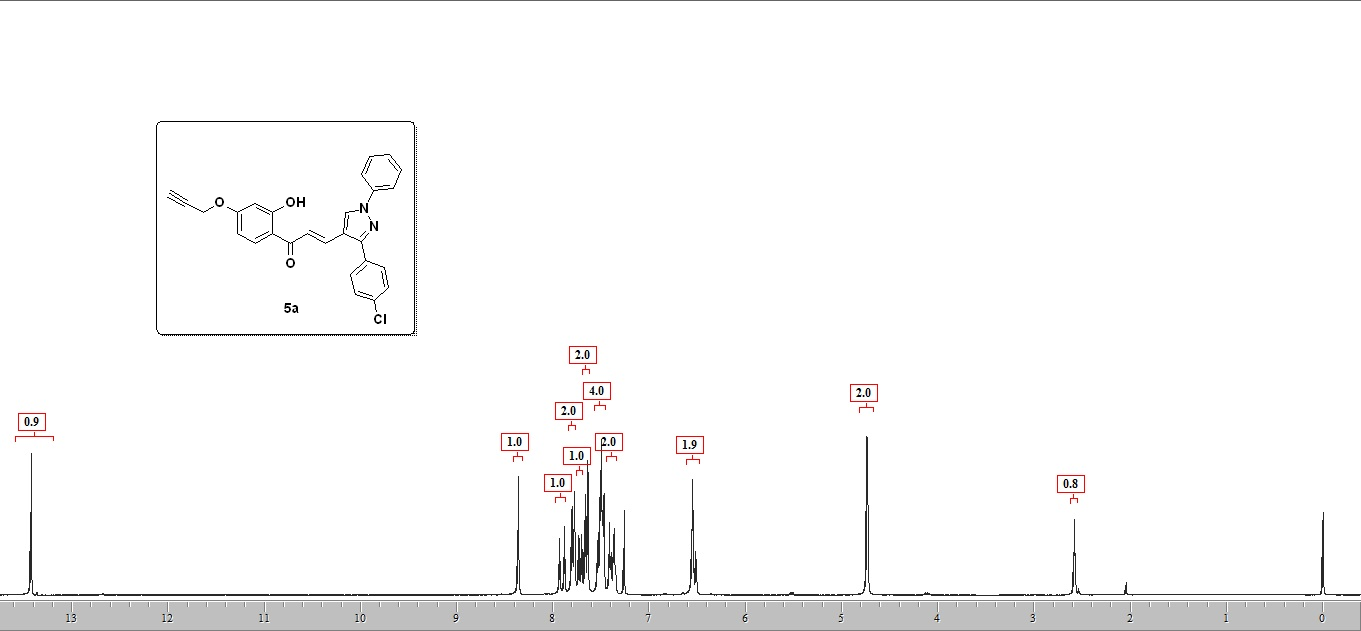 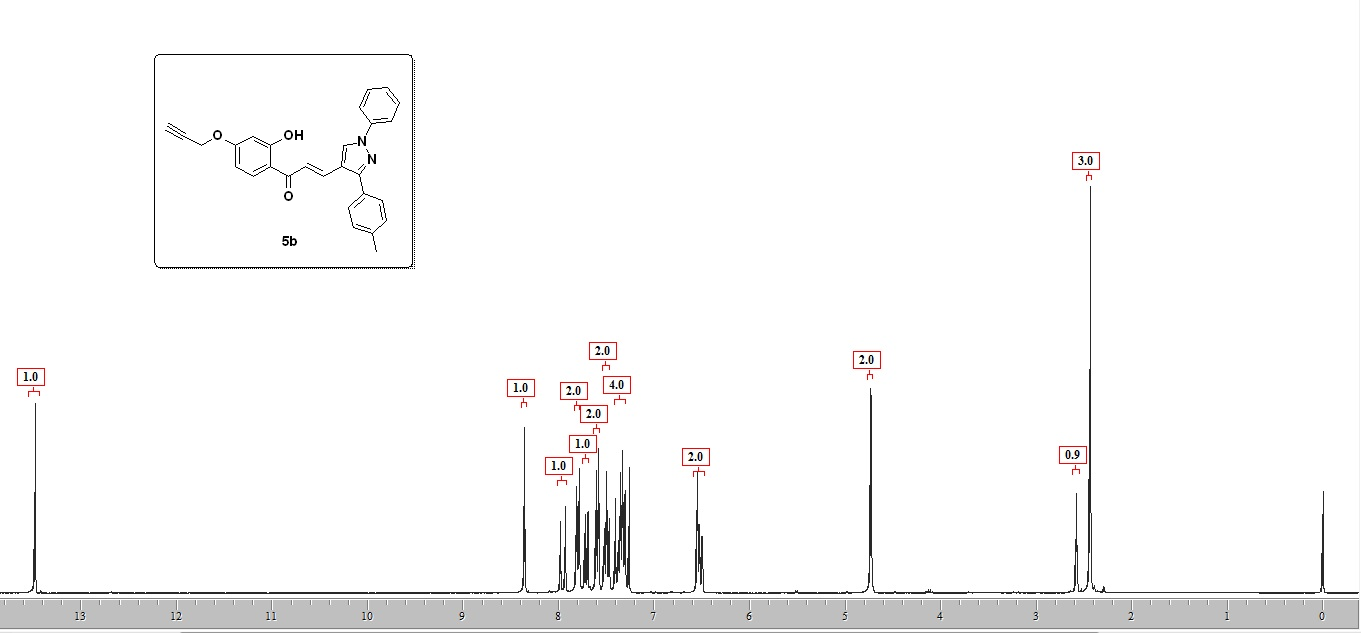 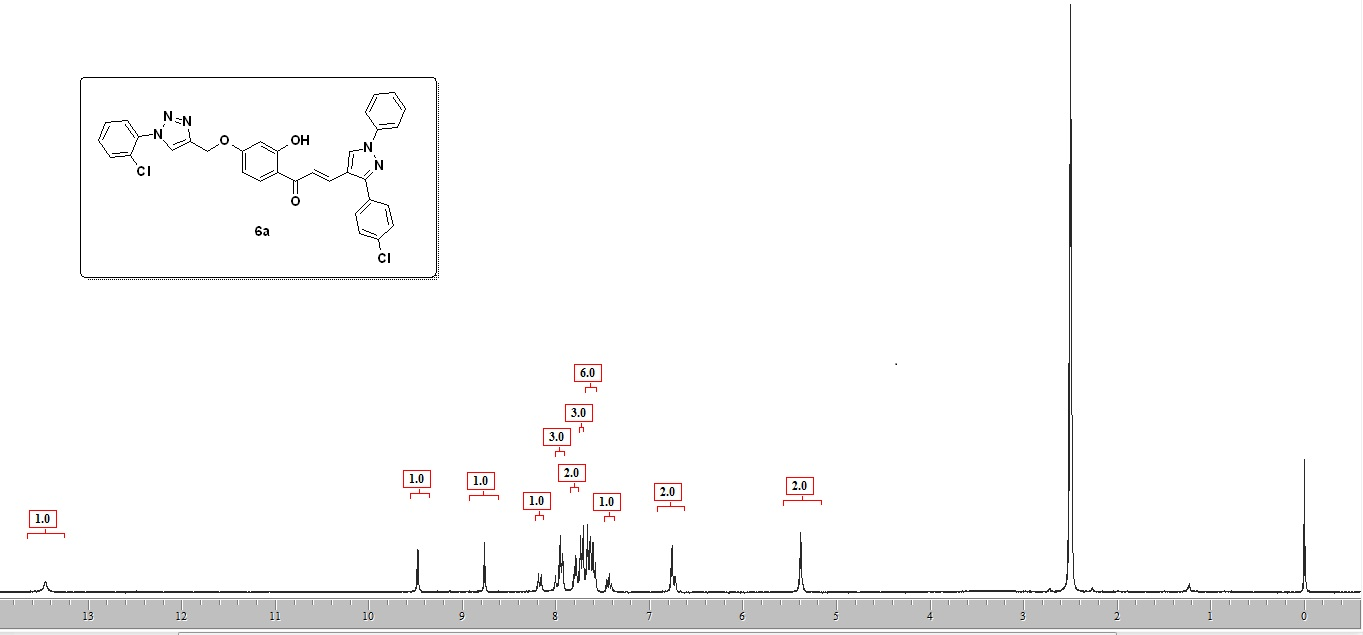 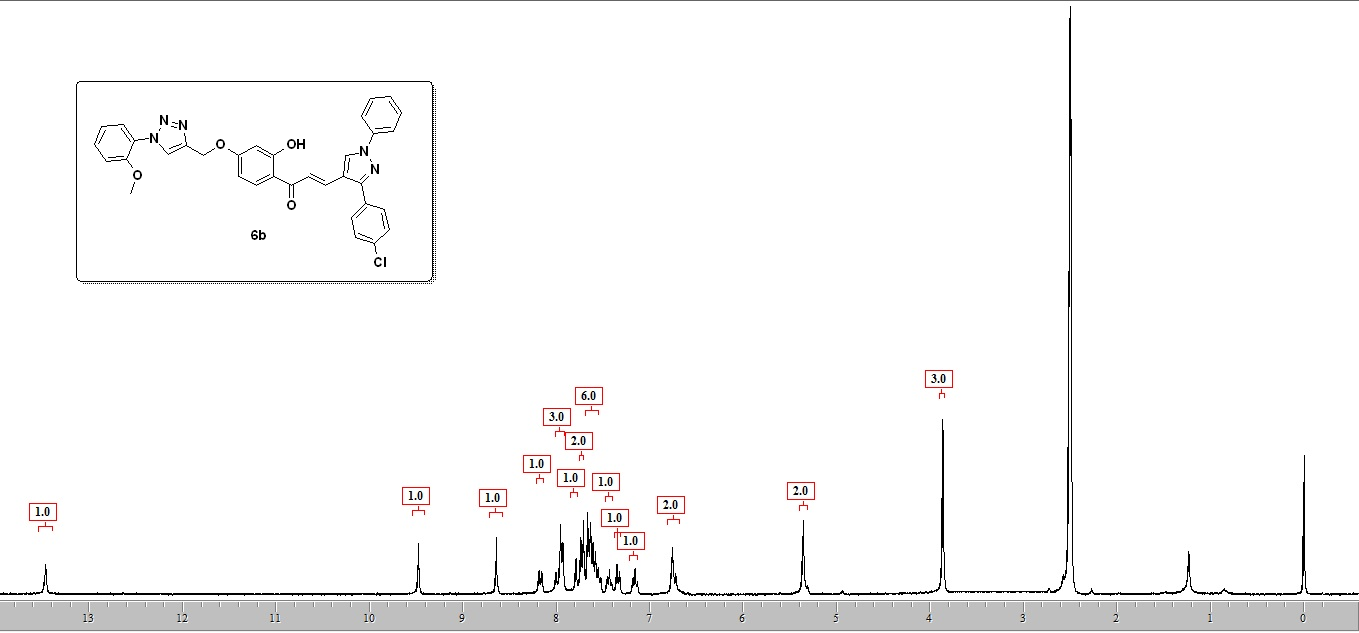 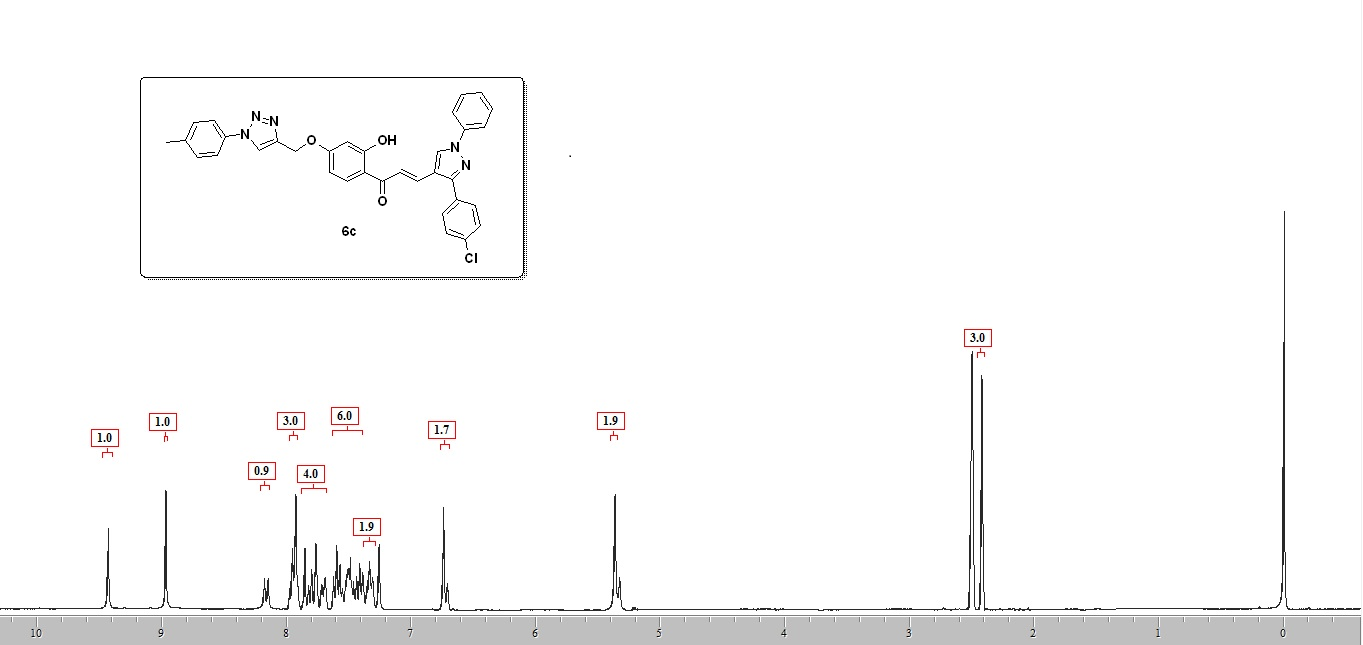 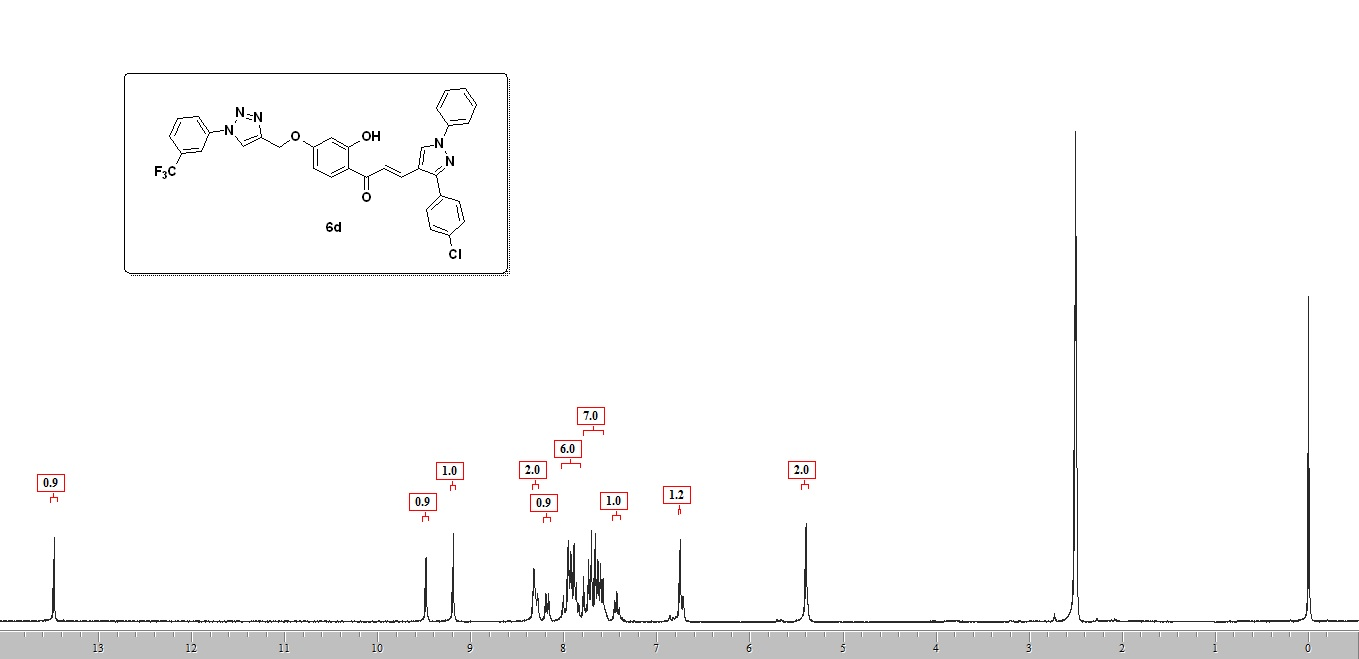 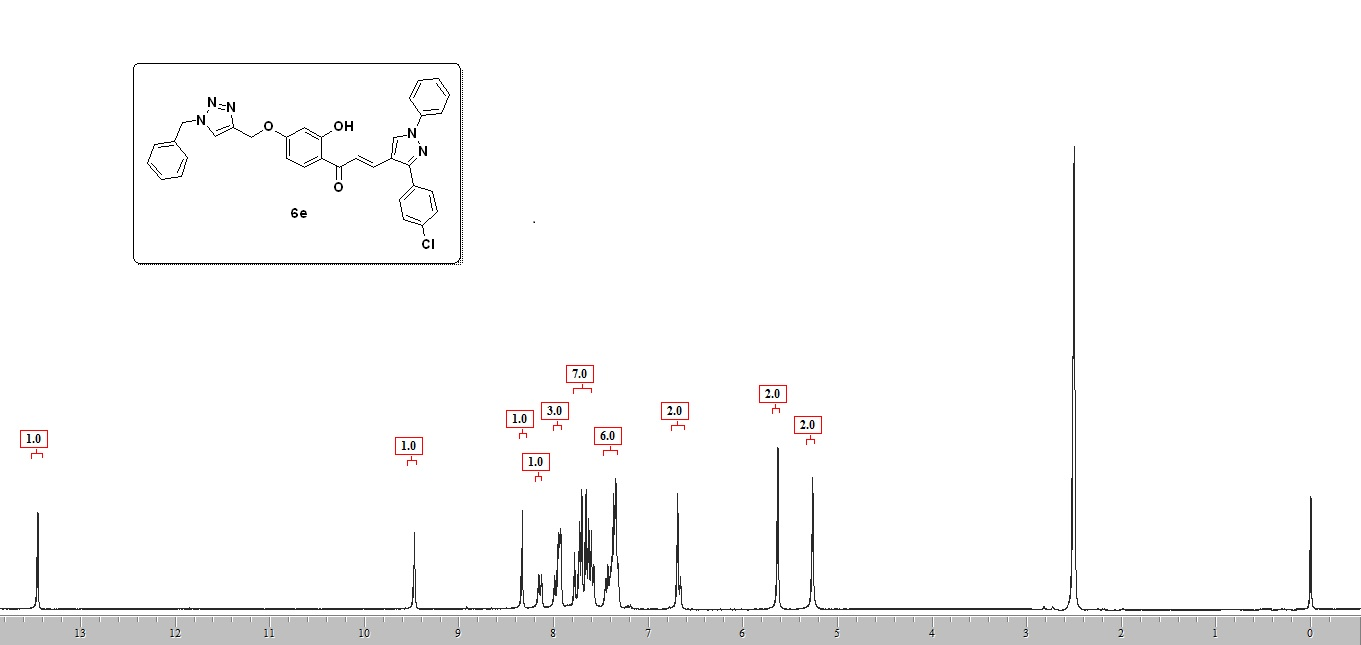 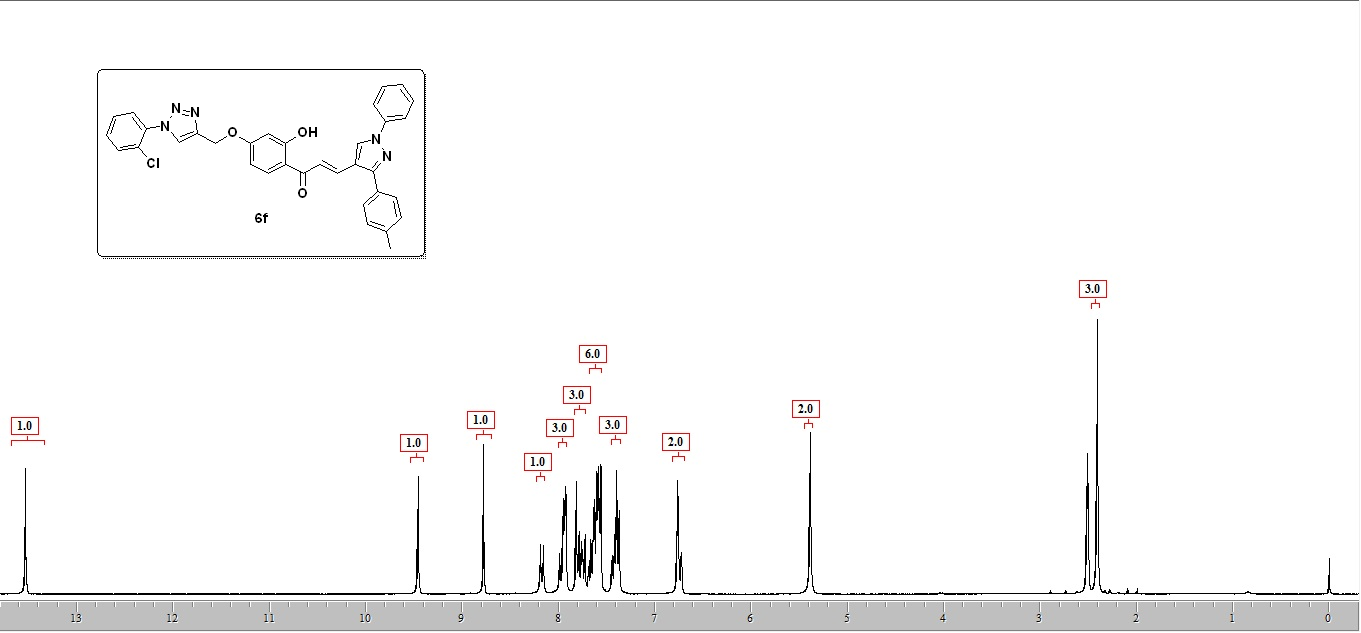 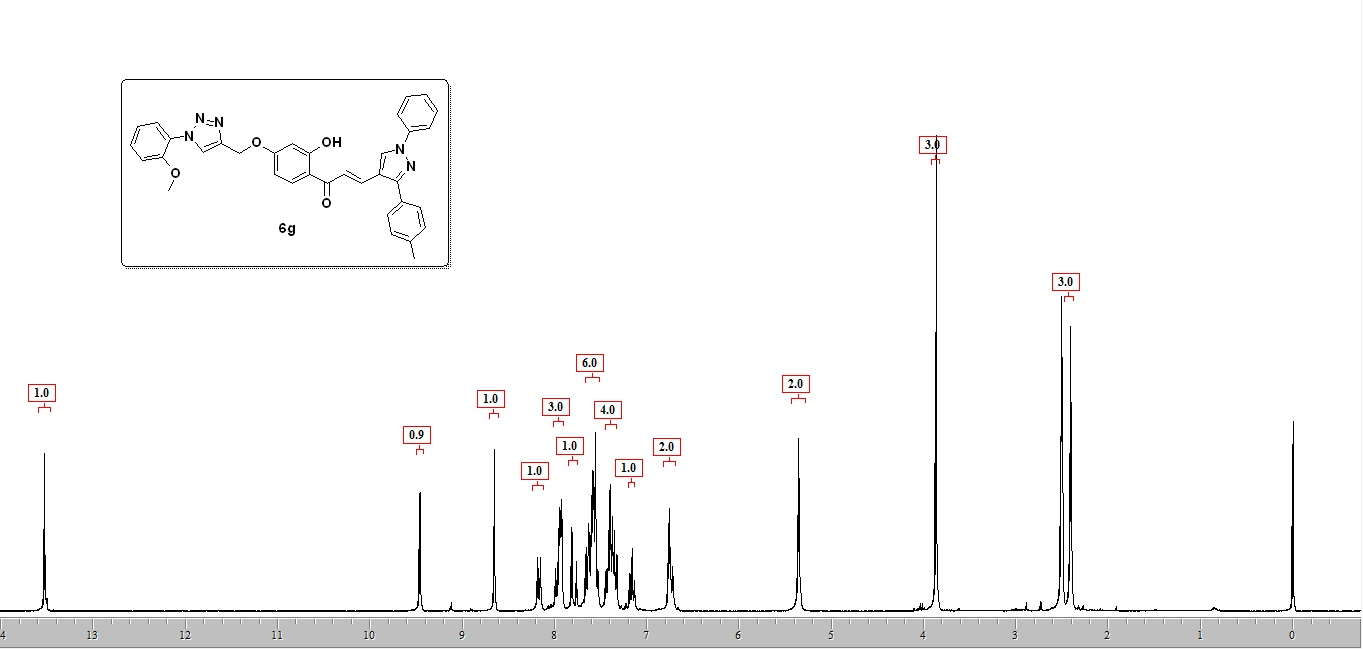 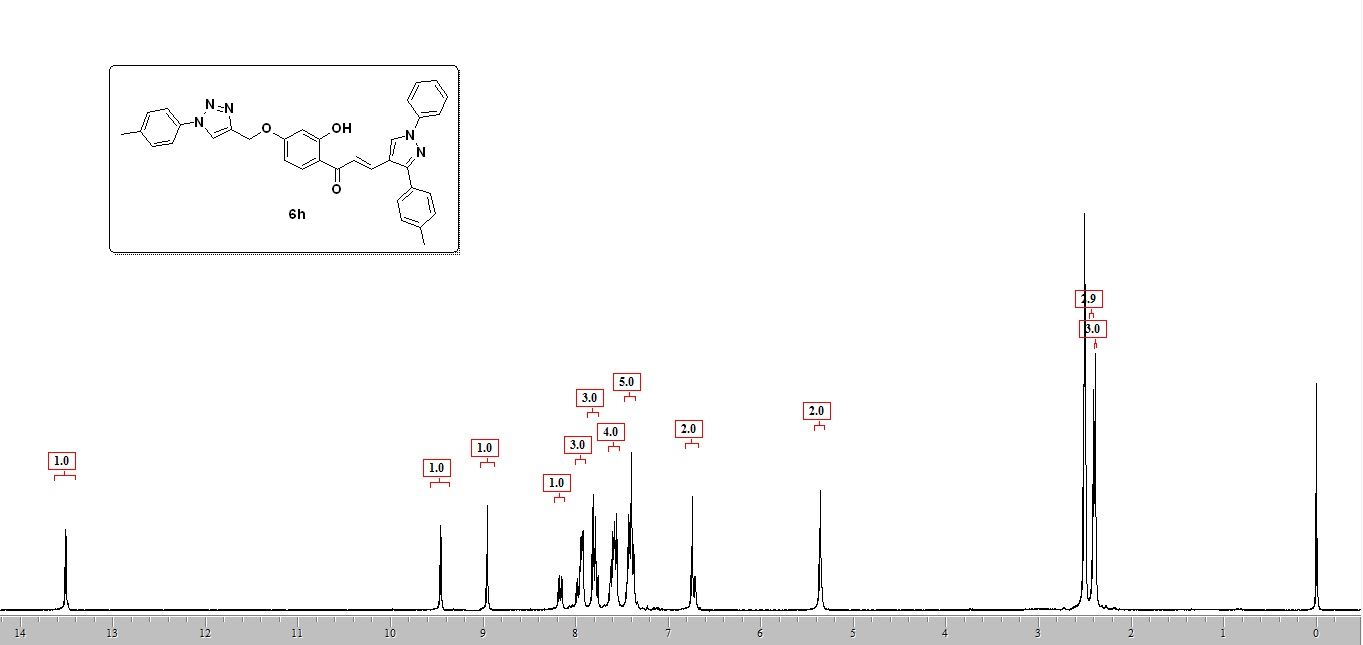 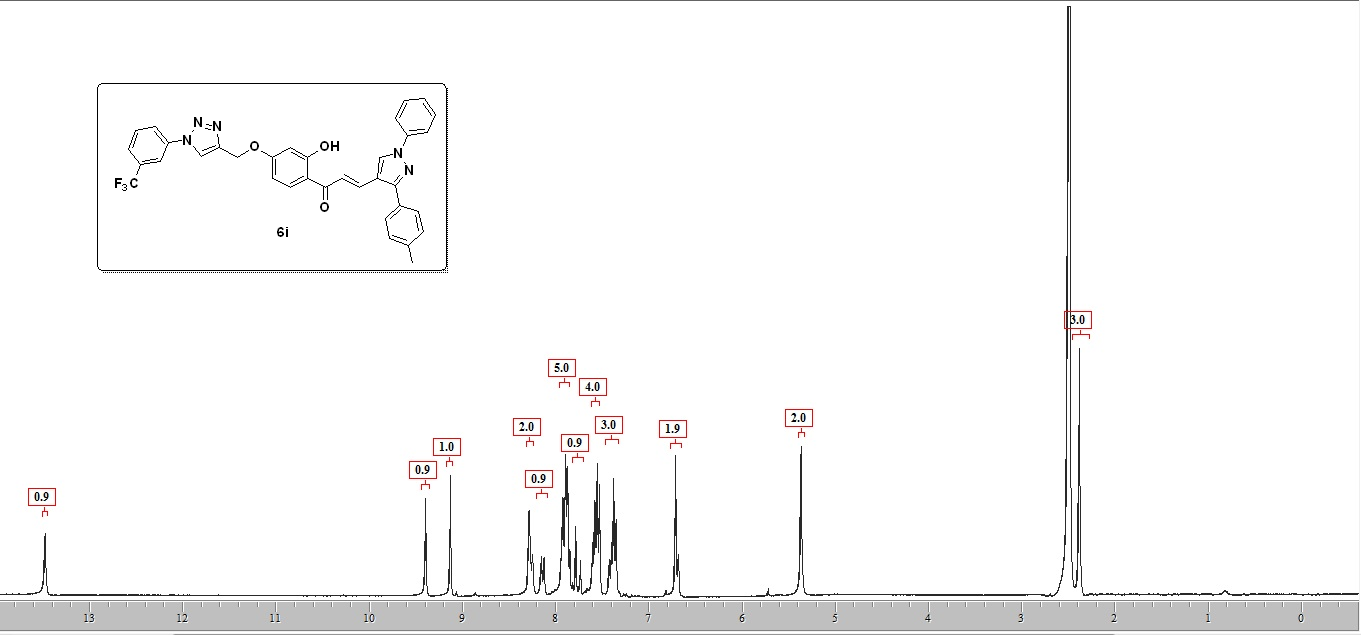 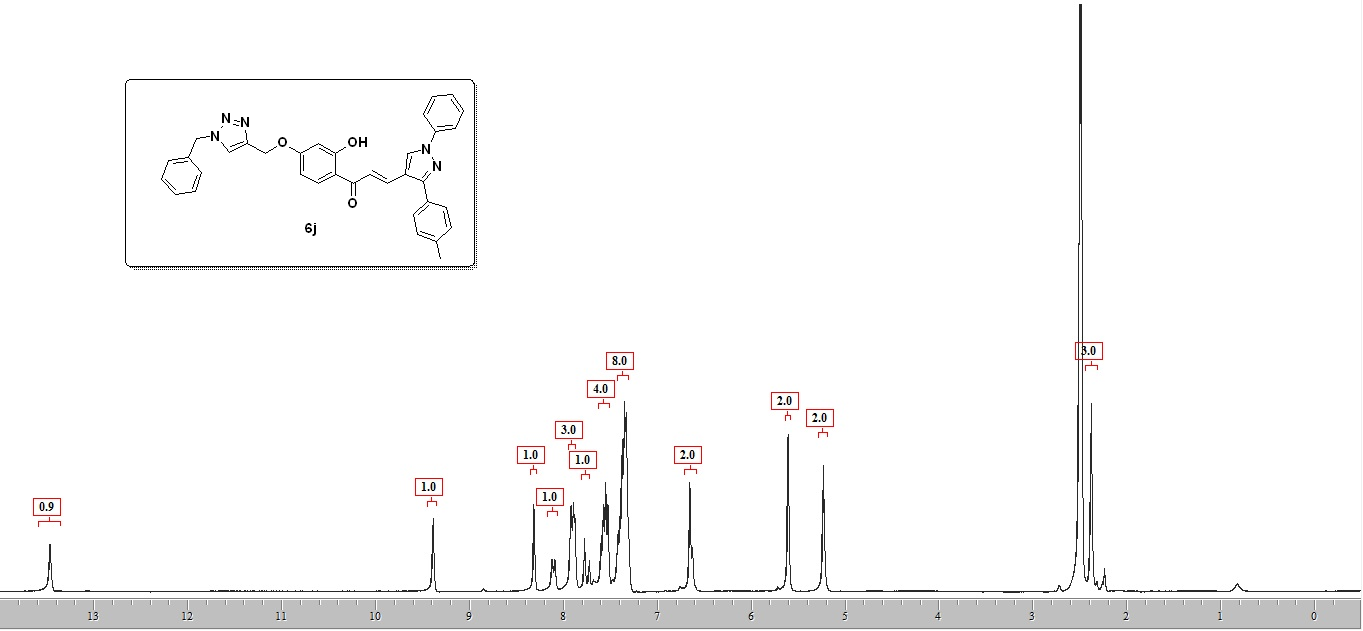 13C NMR Spectra of compounds 5a,b and 6a-j: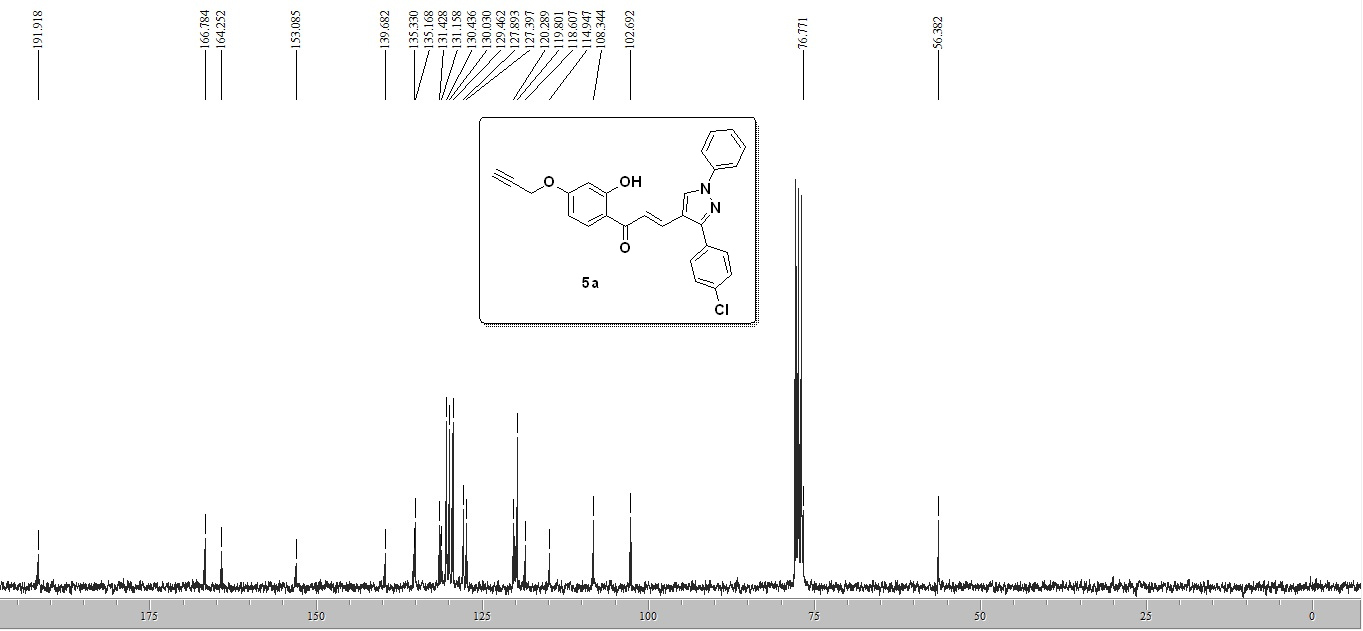 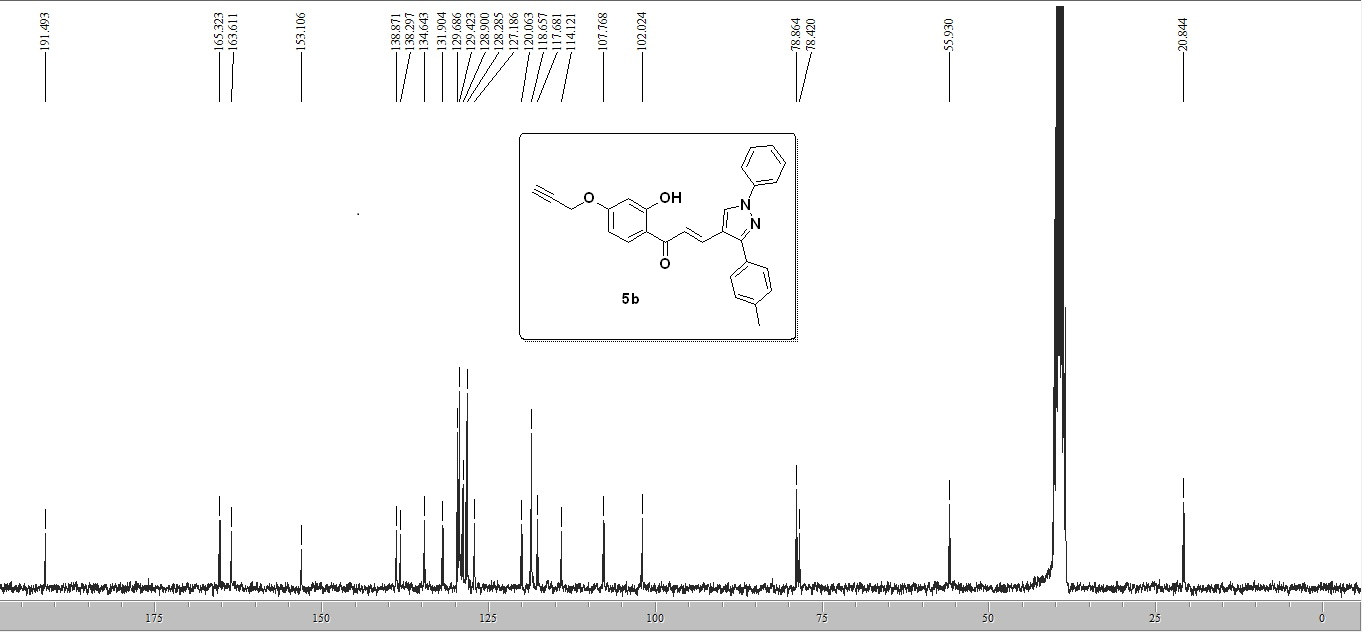 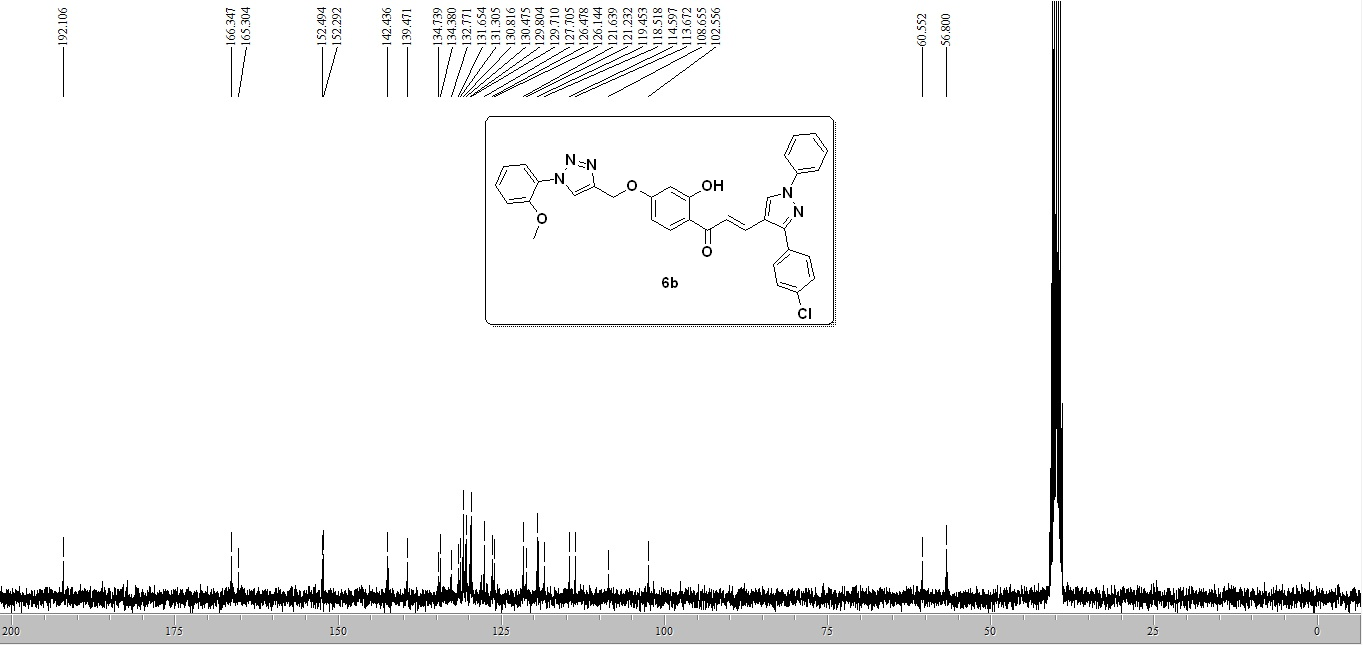 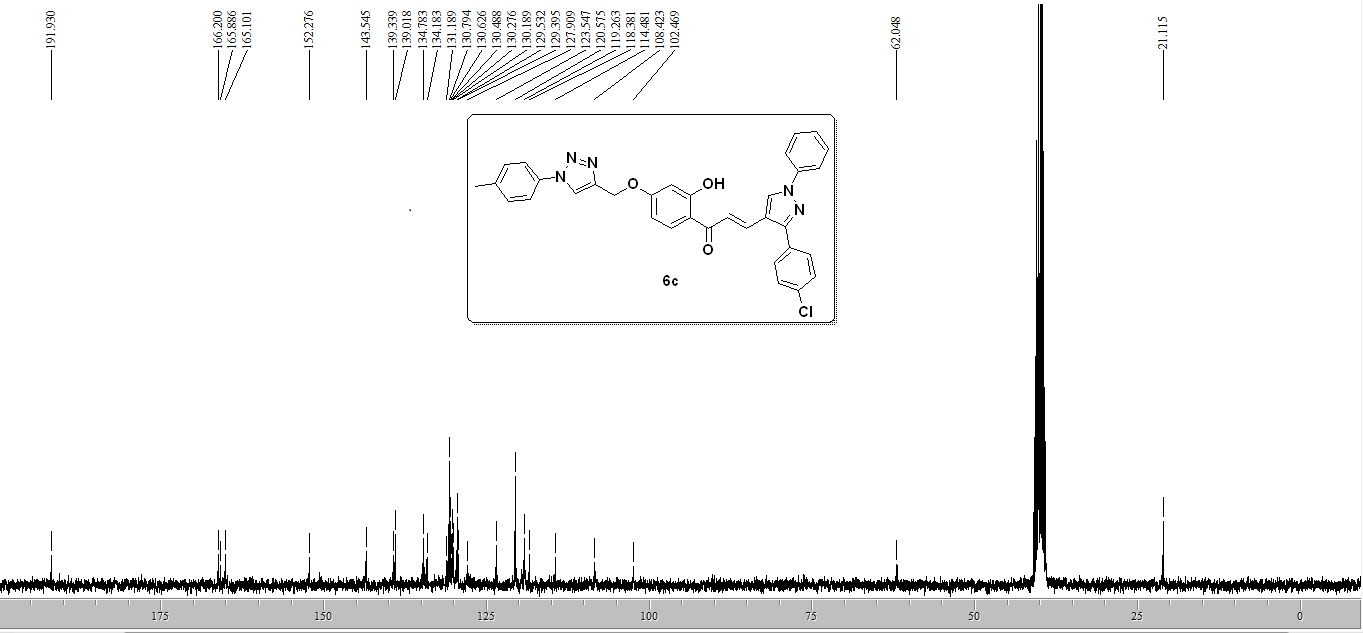 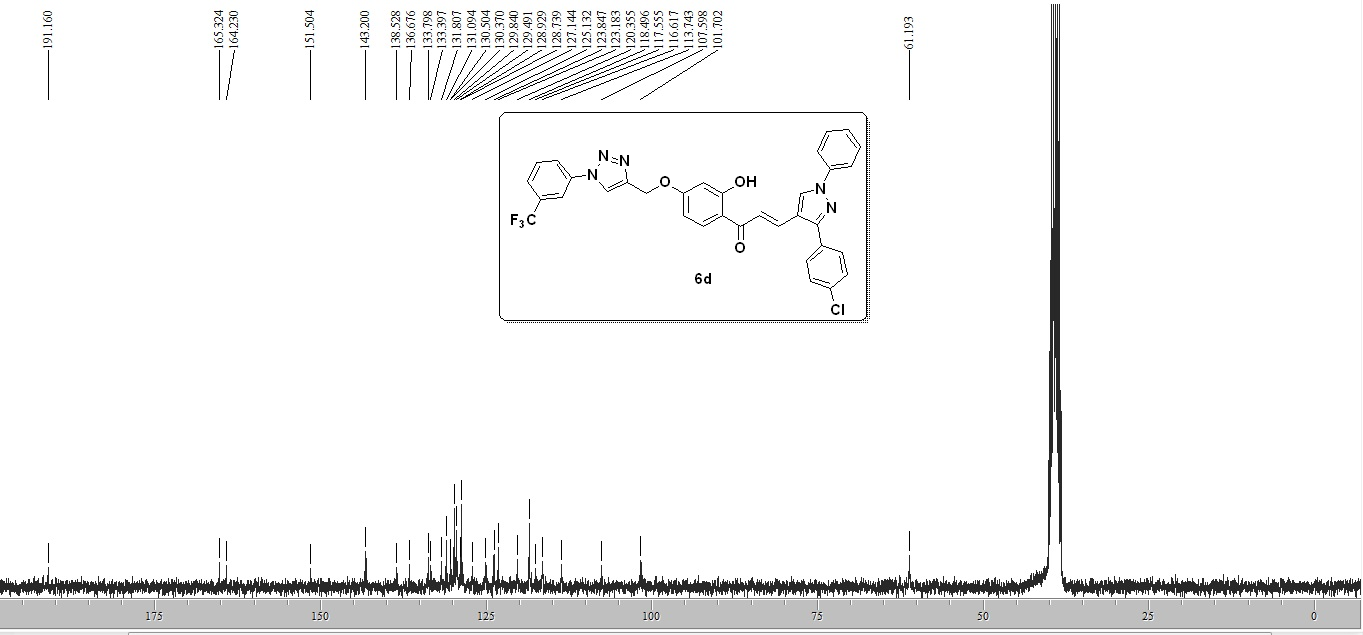 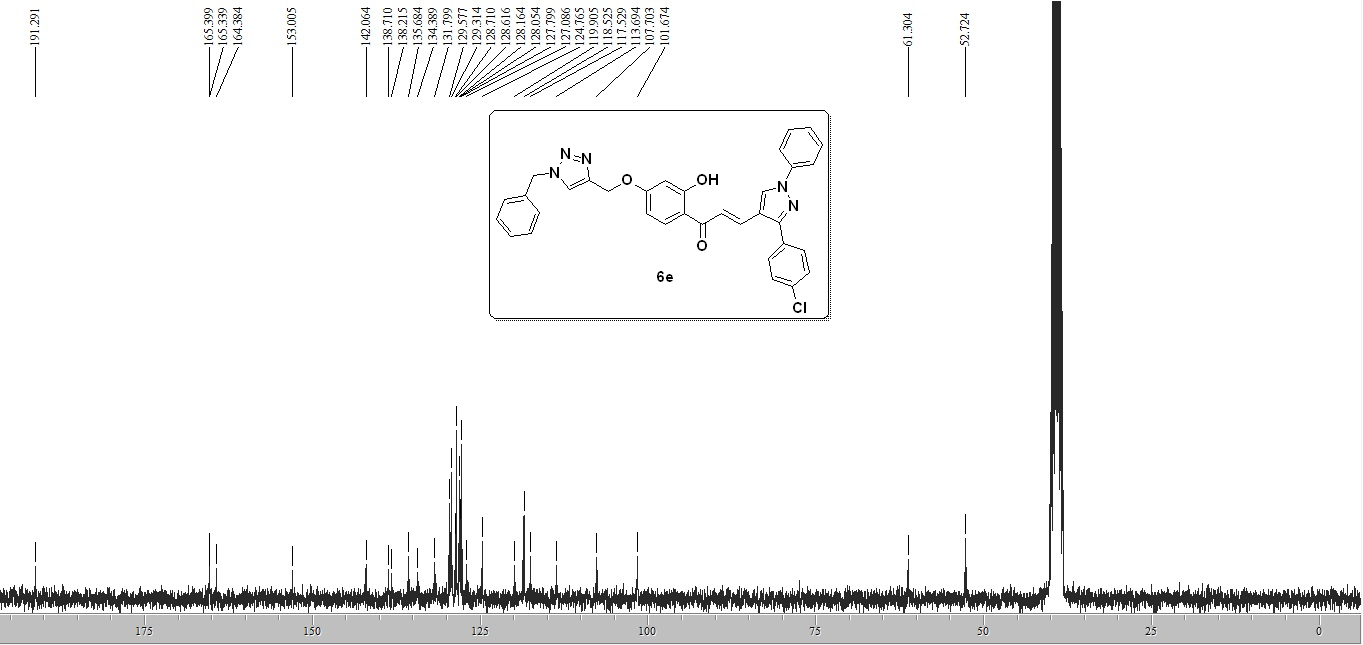 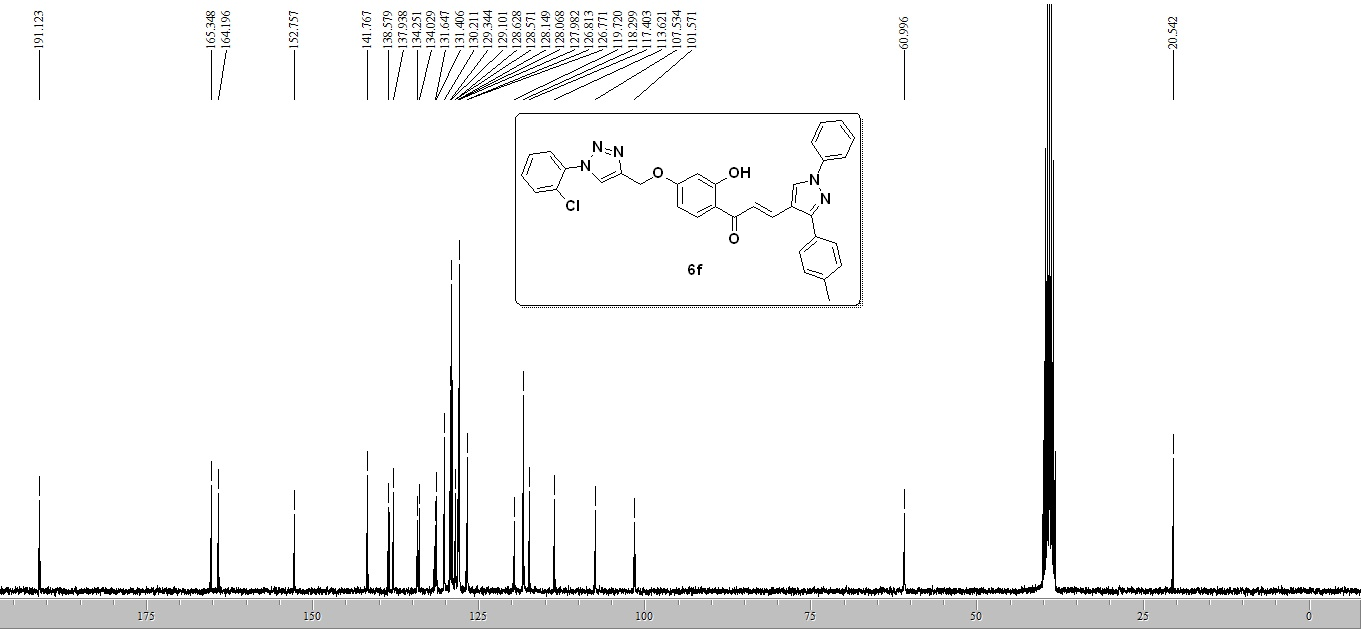 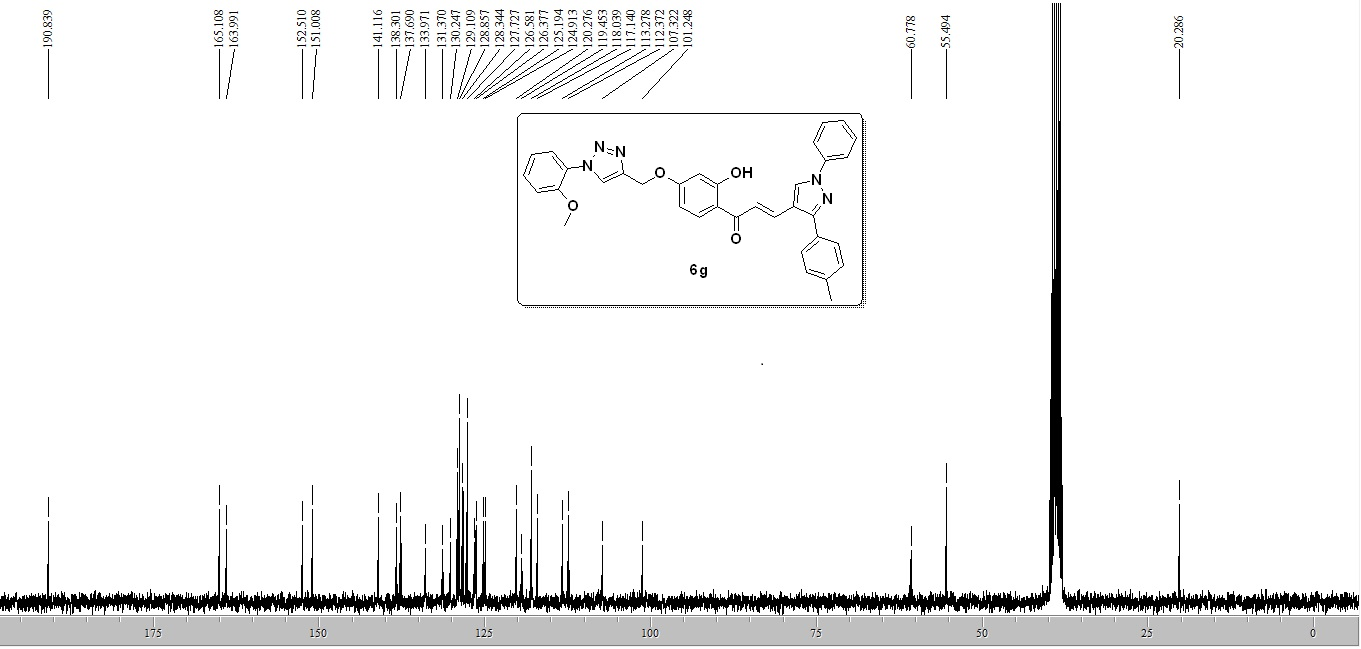 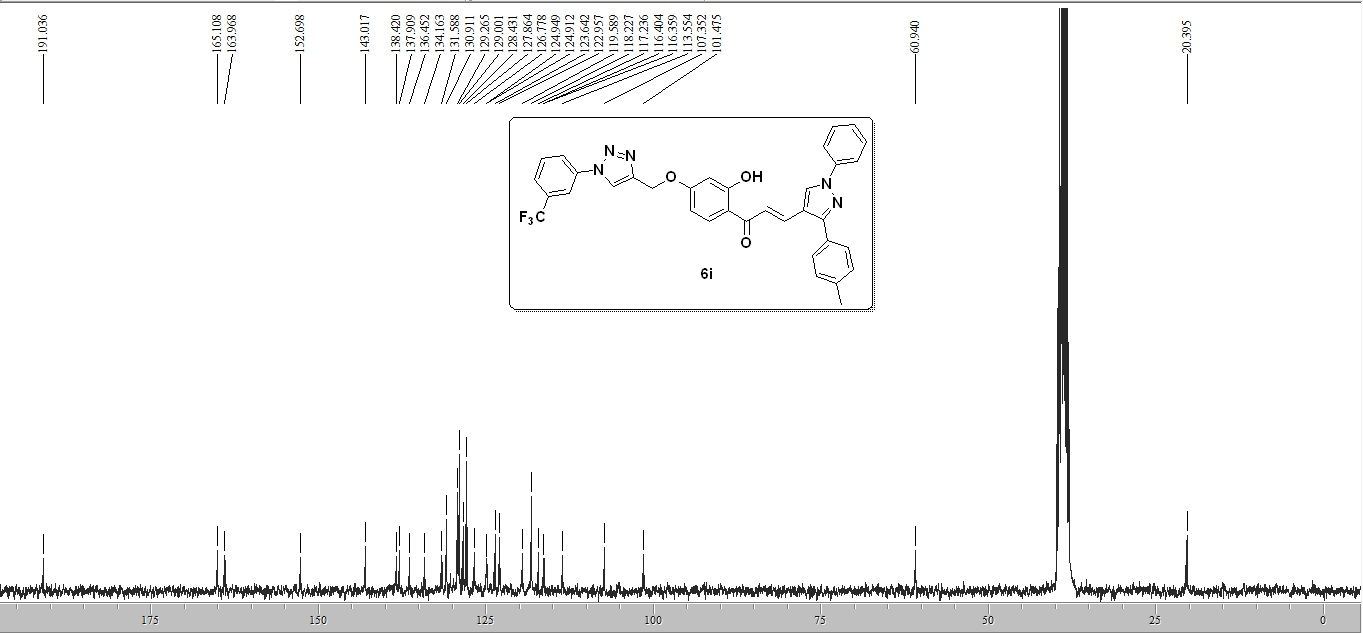 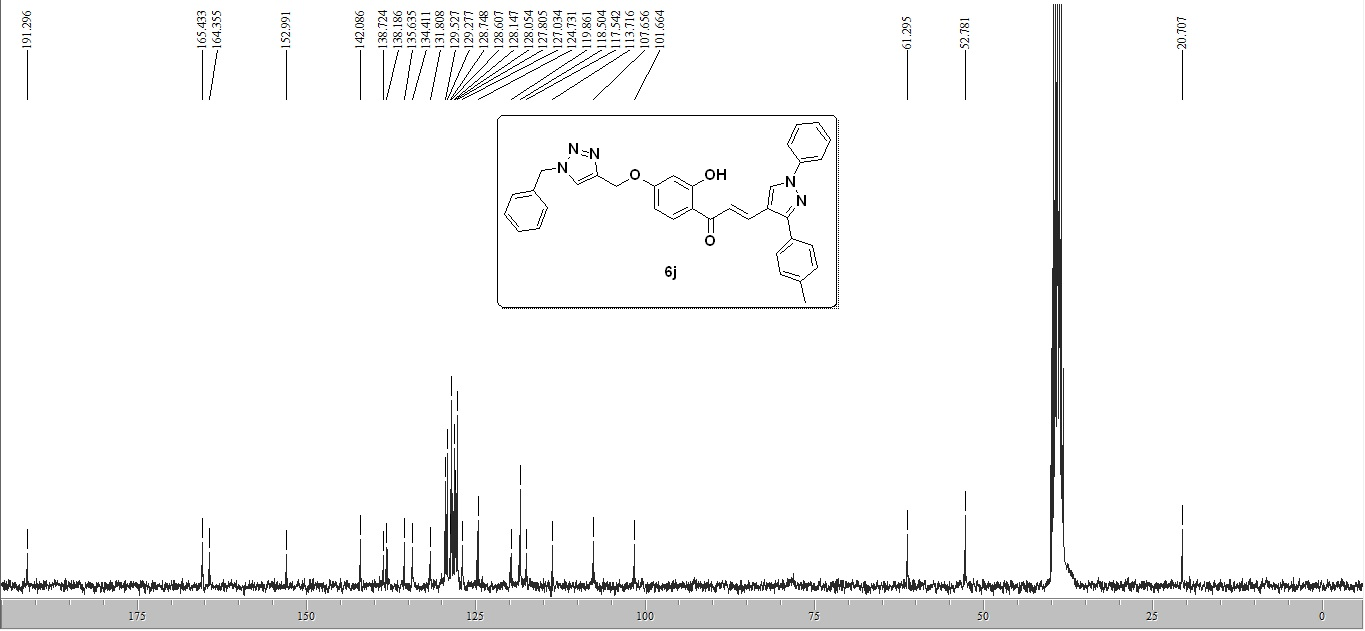 Mass Spectra of compounds 5a,b and 6a-j: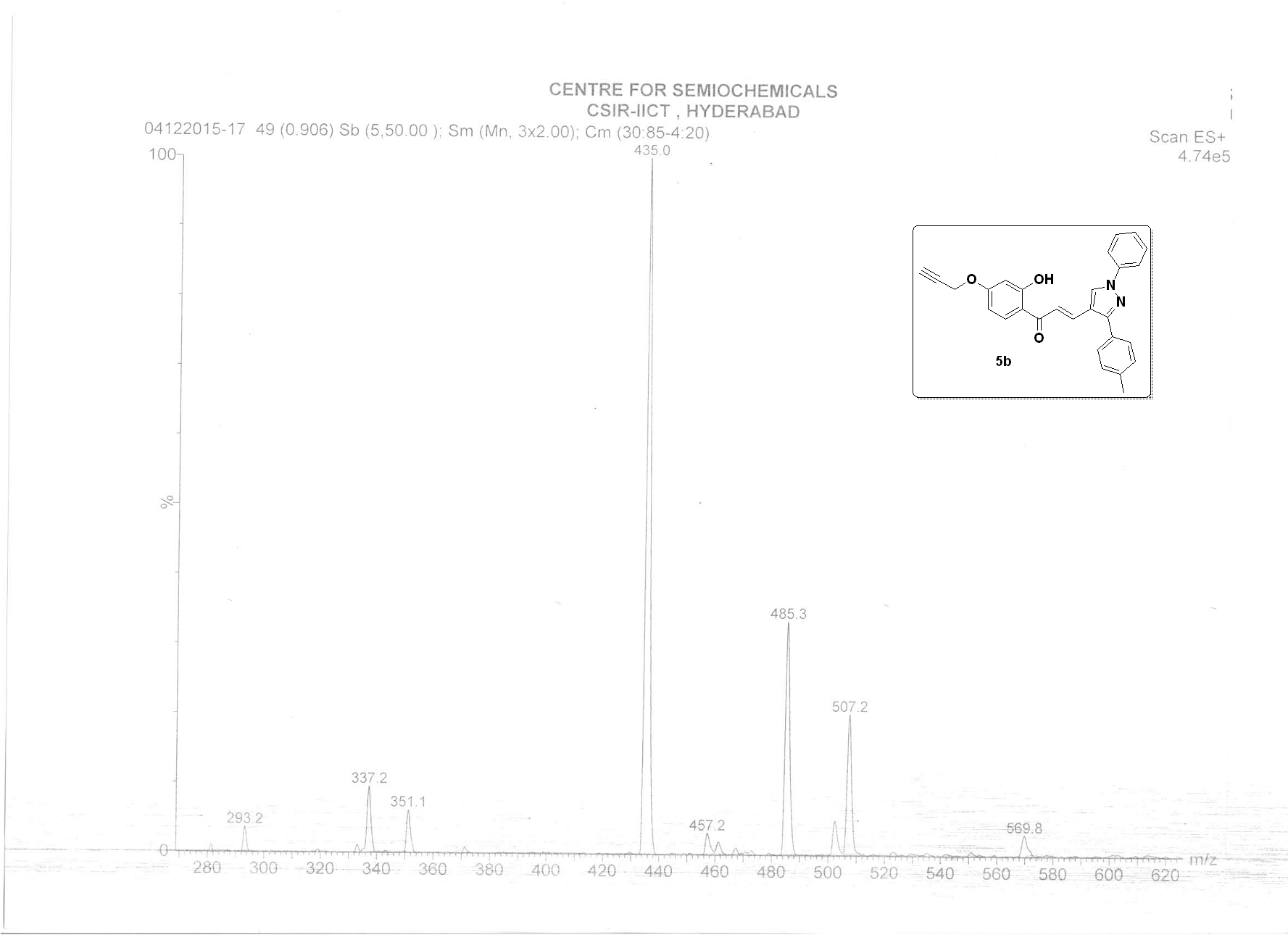 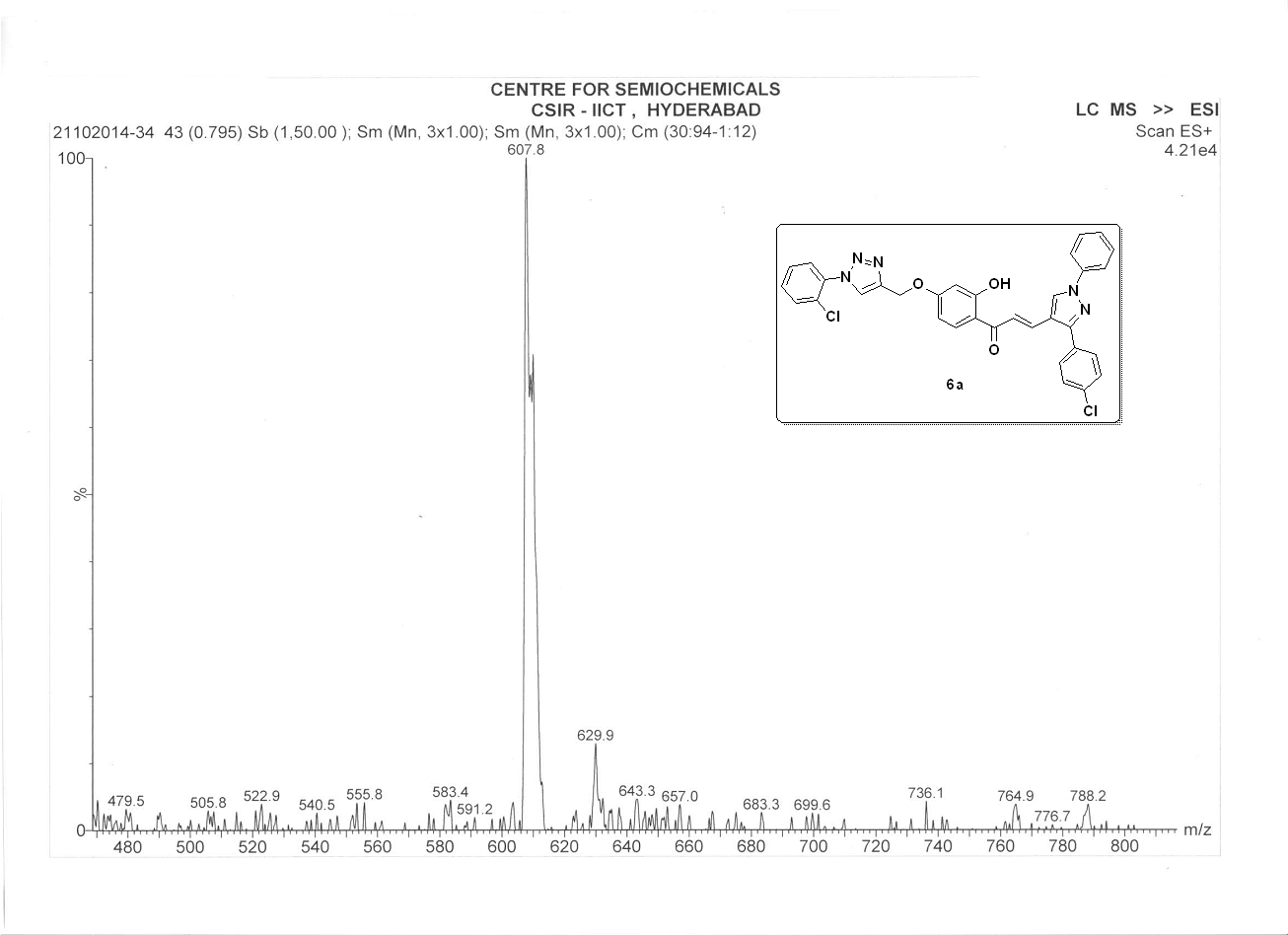 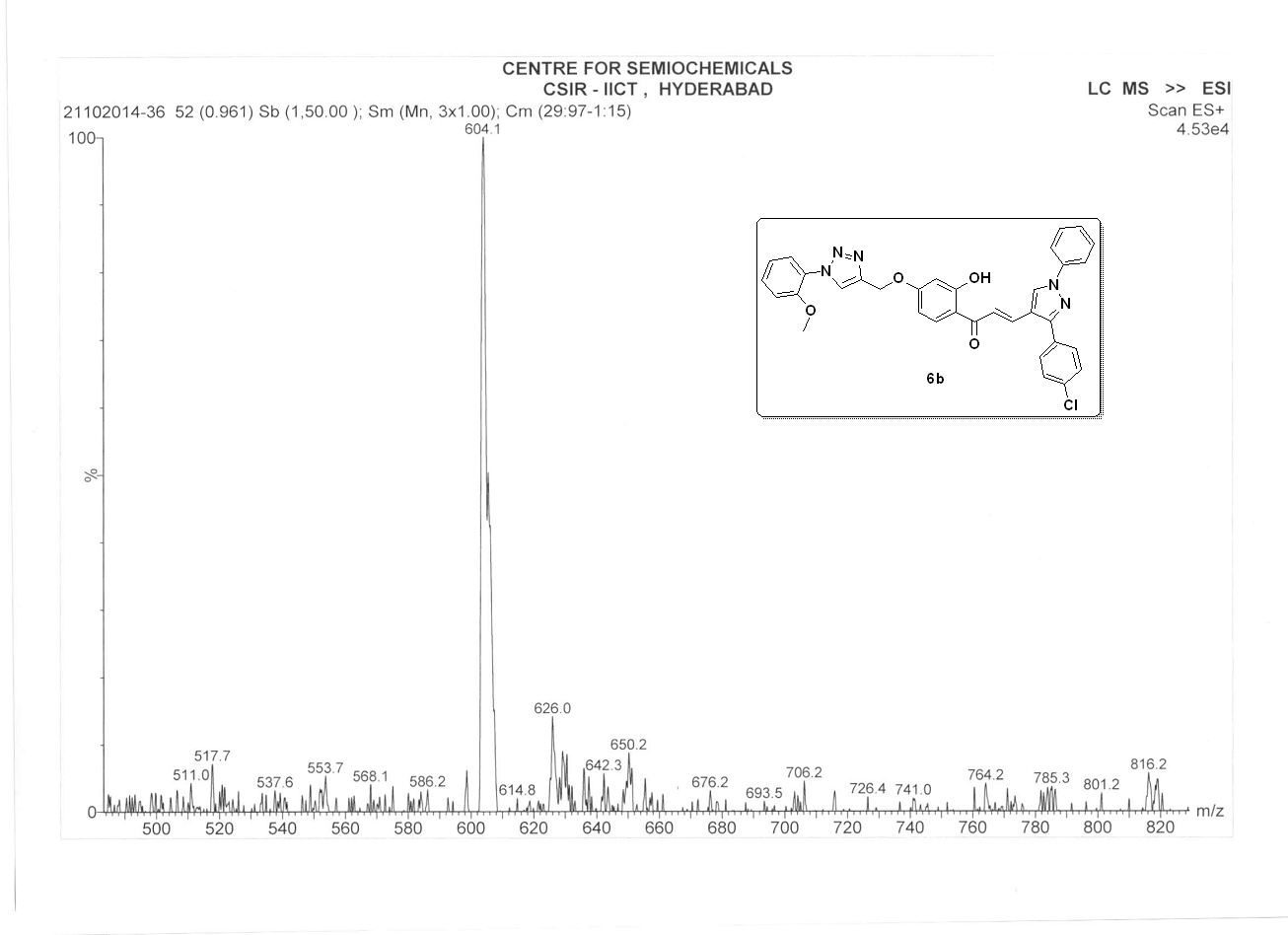 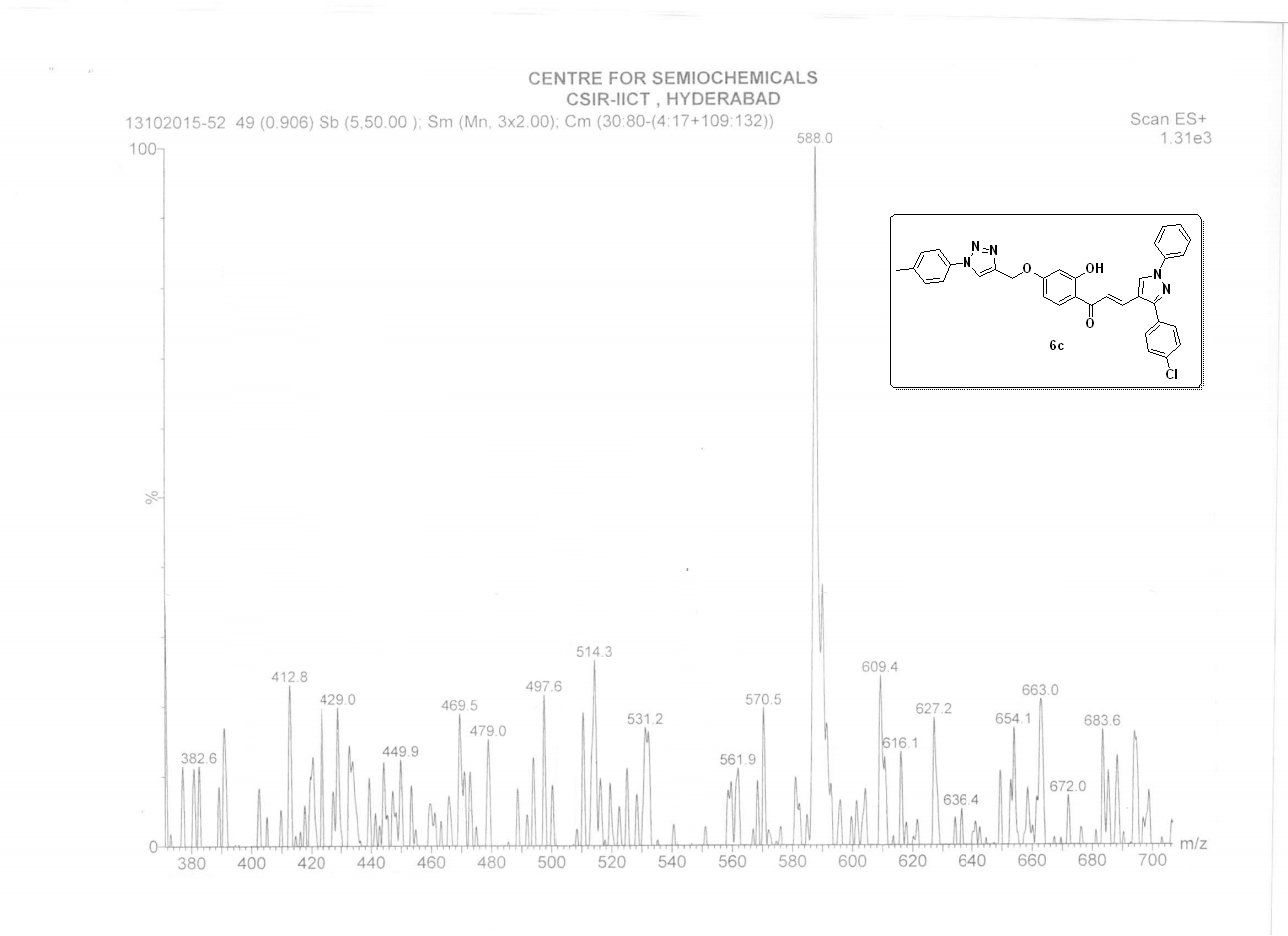 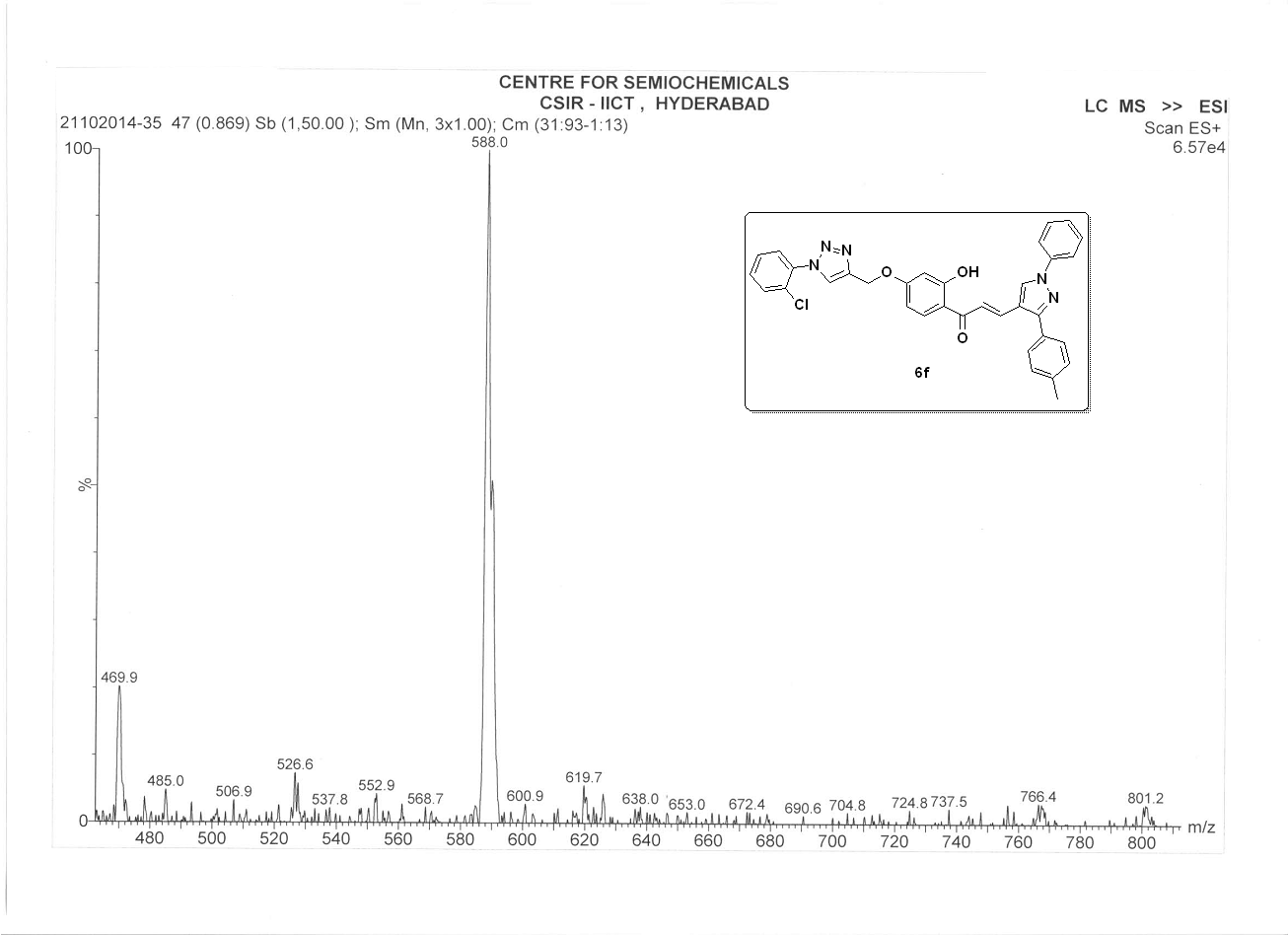 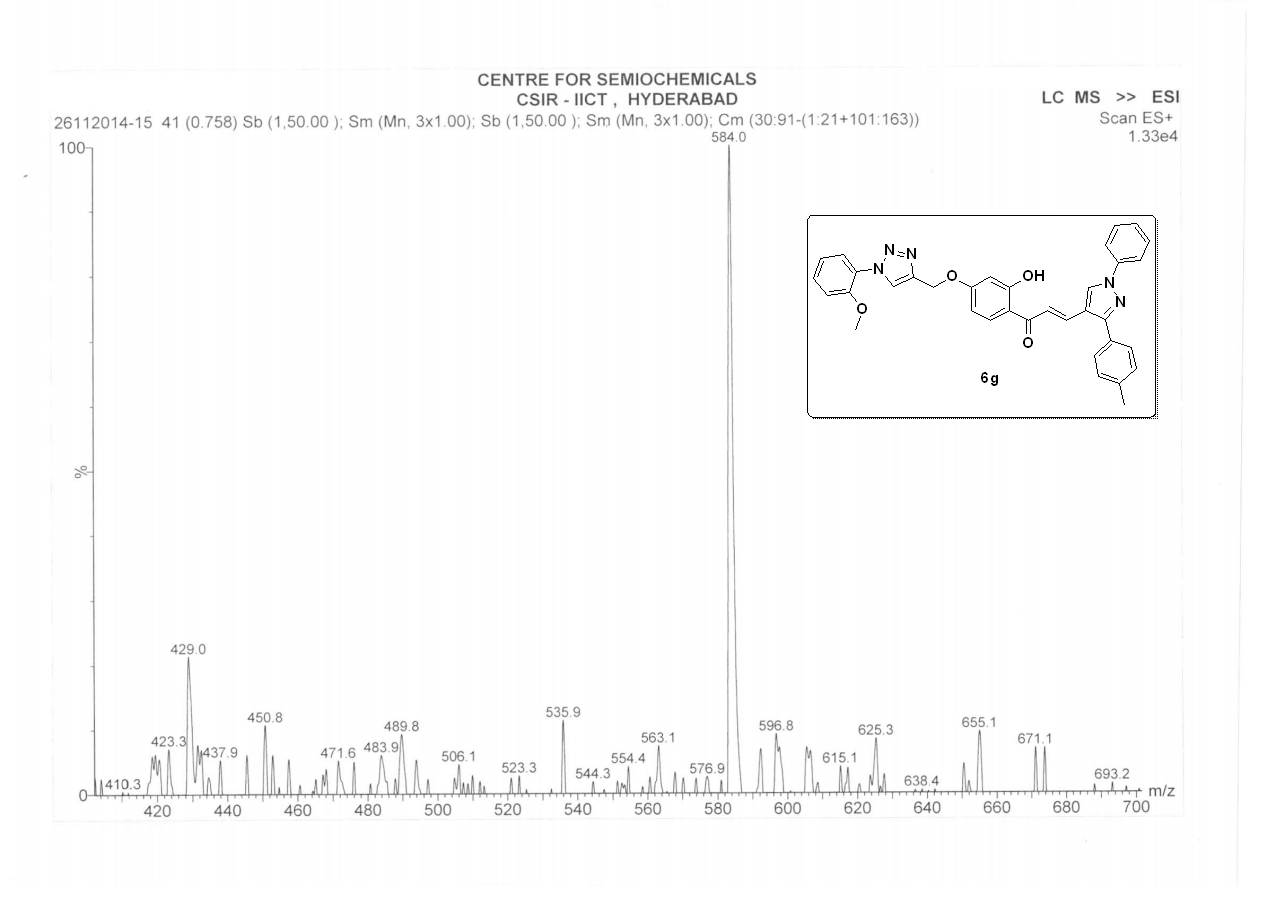 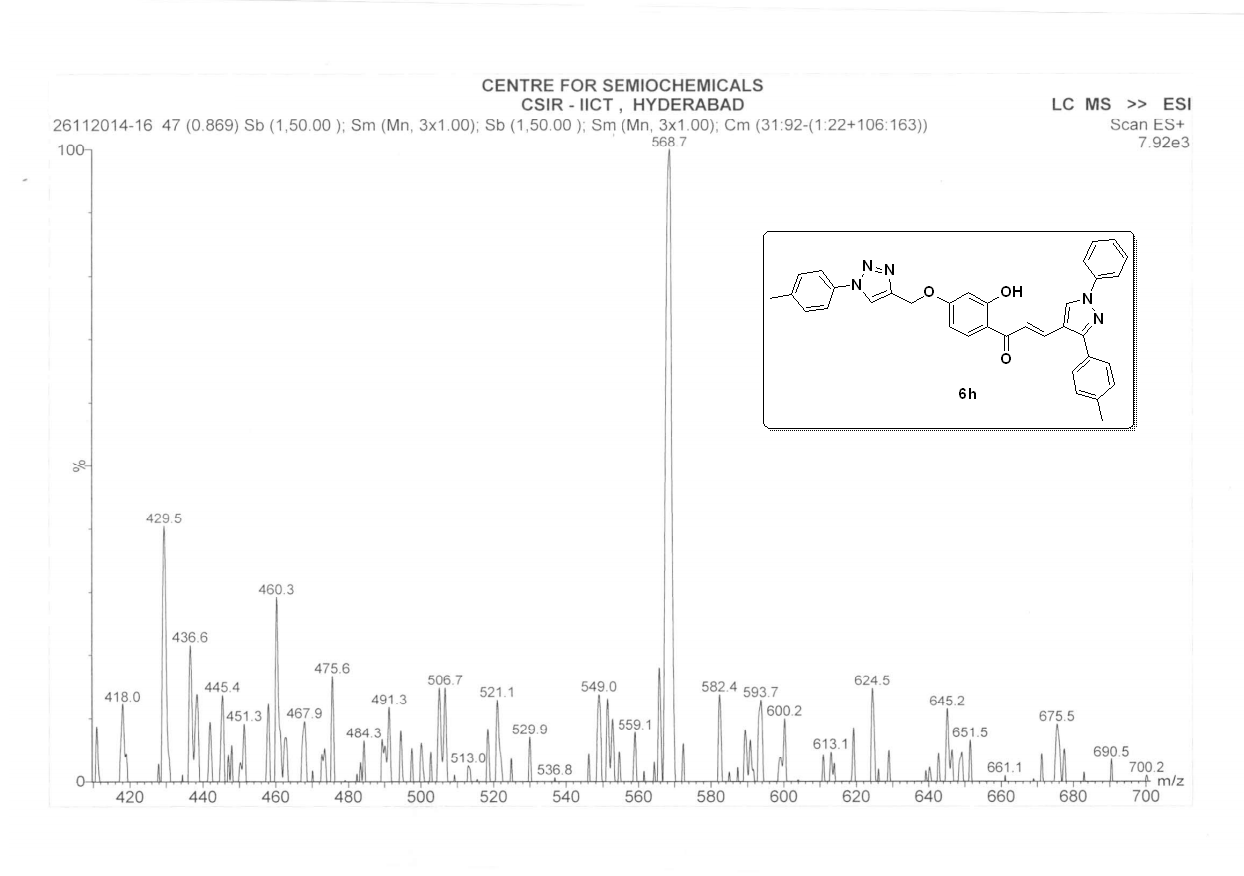 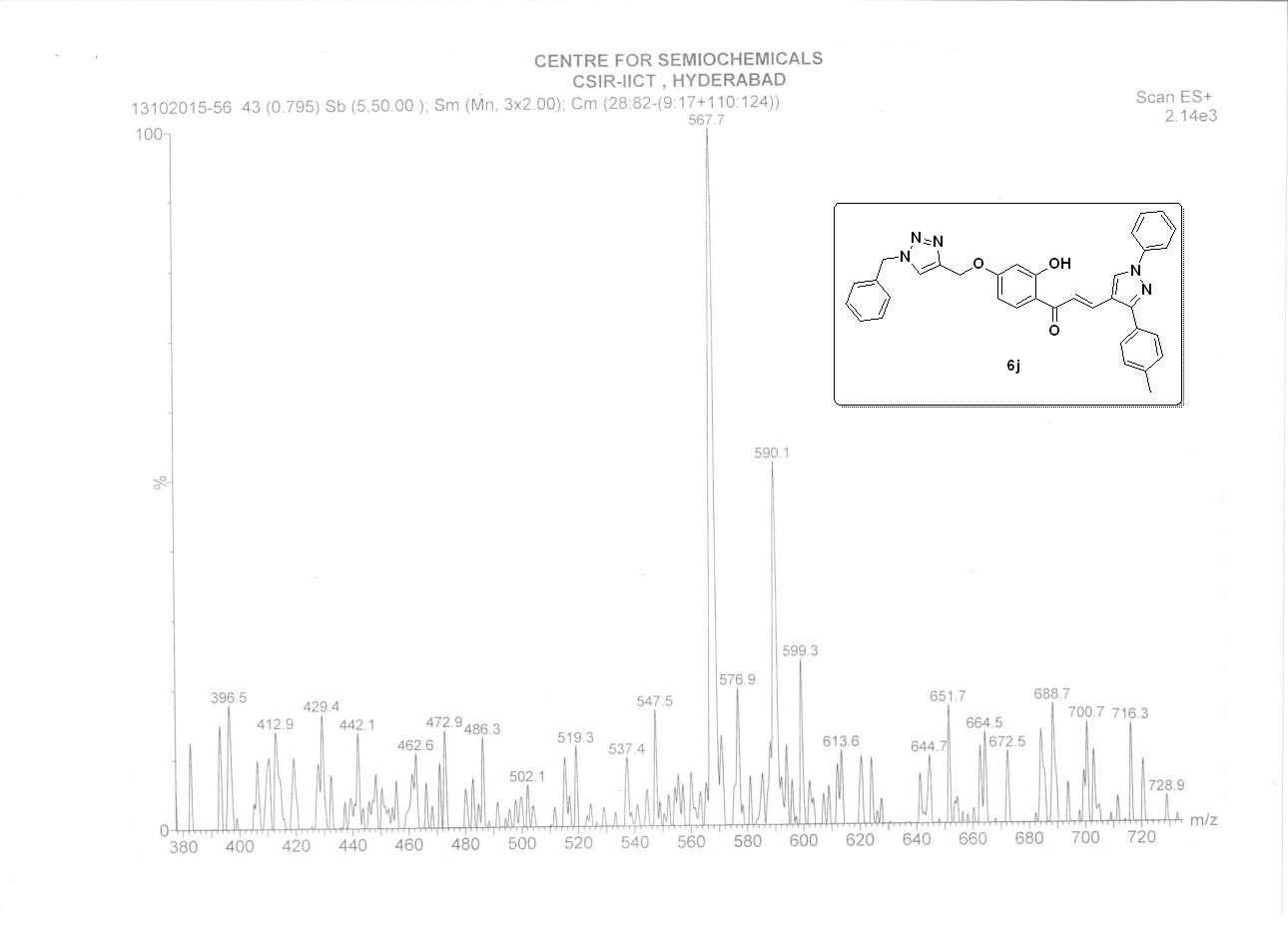 H1 NMR Spectra of compounds 7a-e: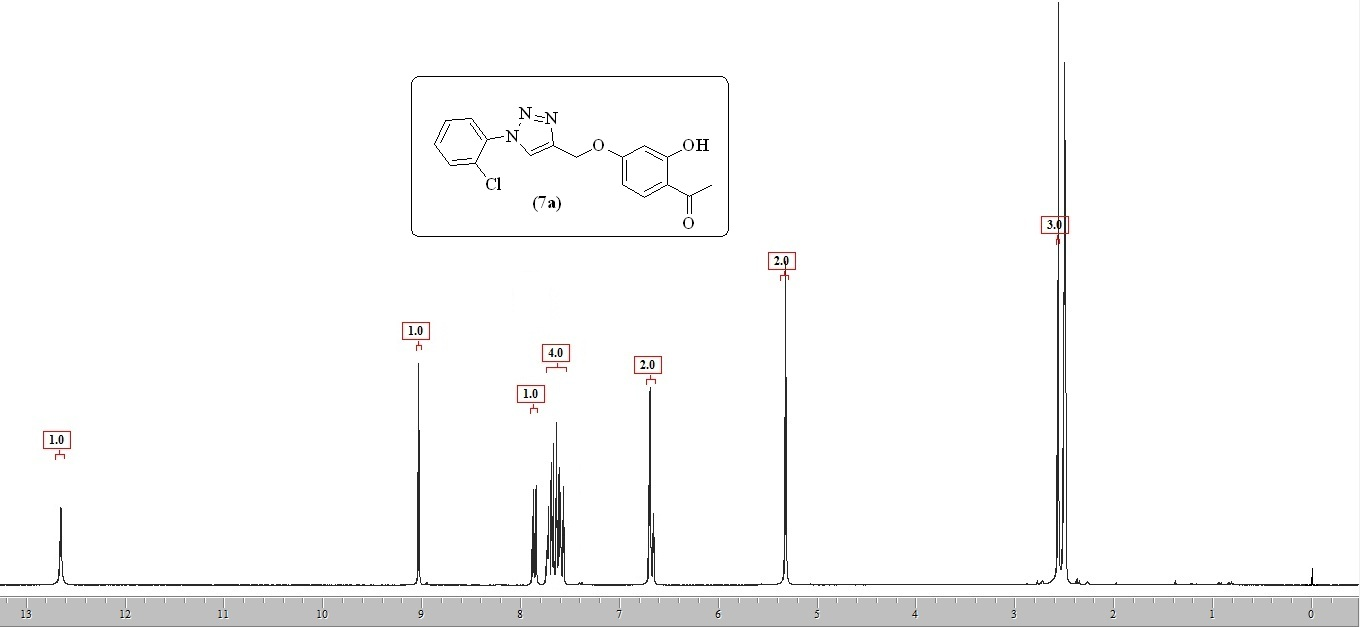 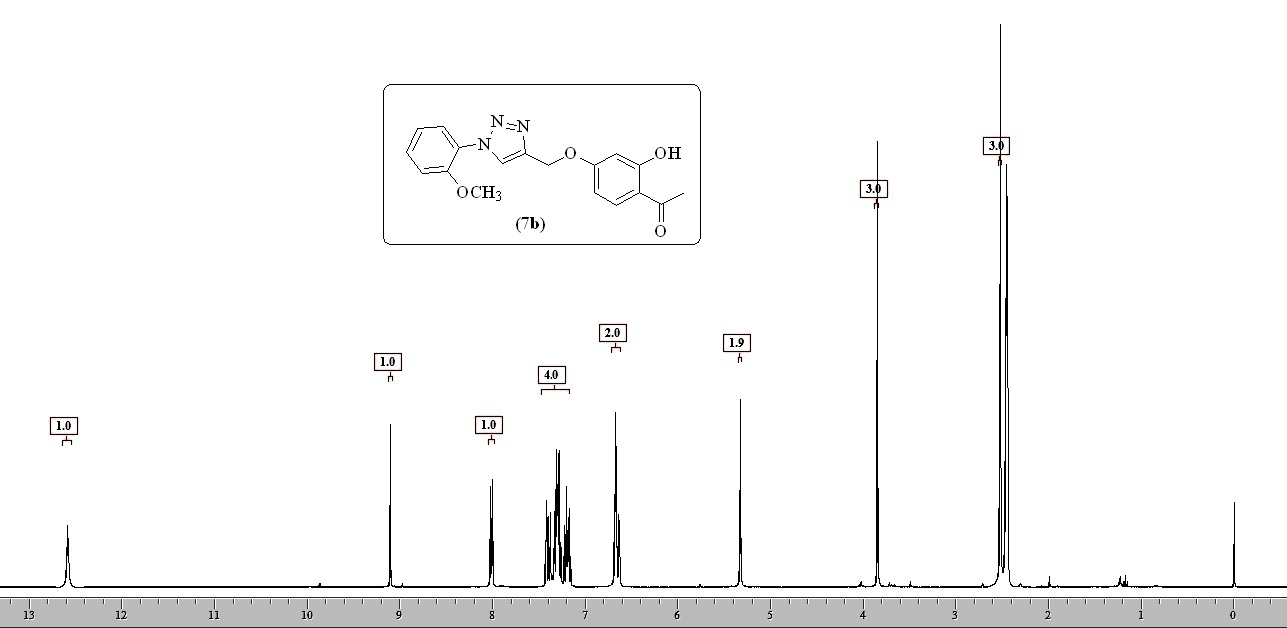 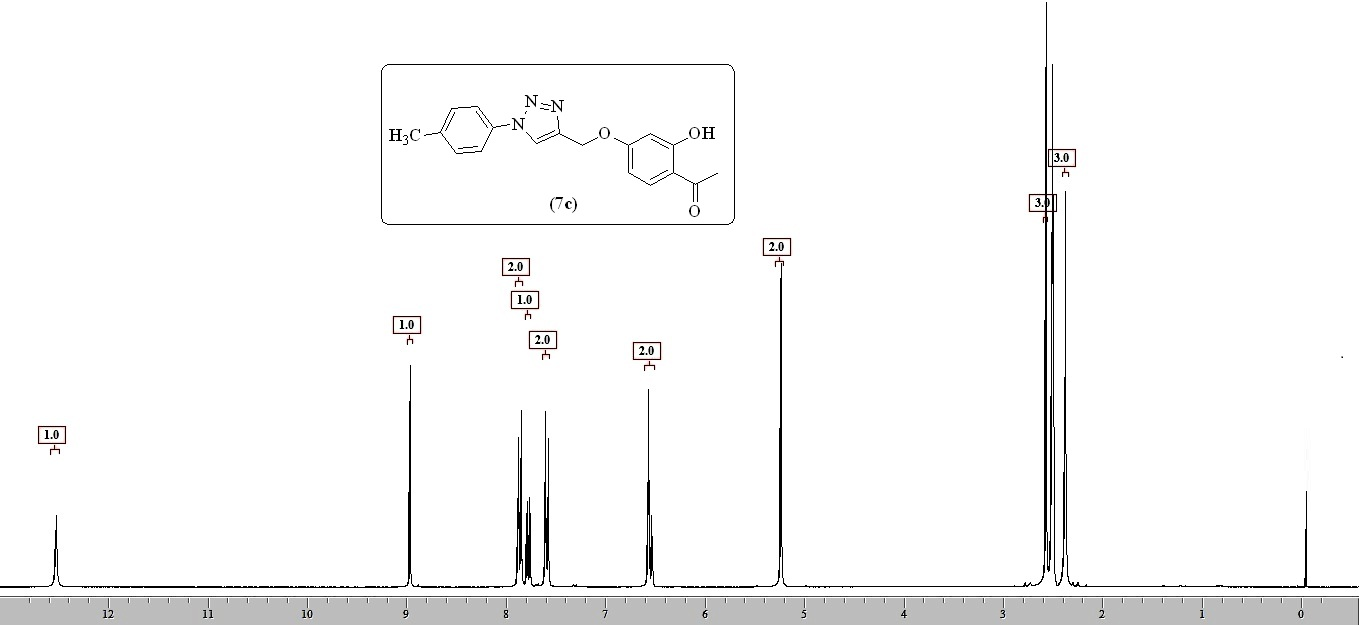 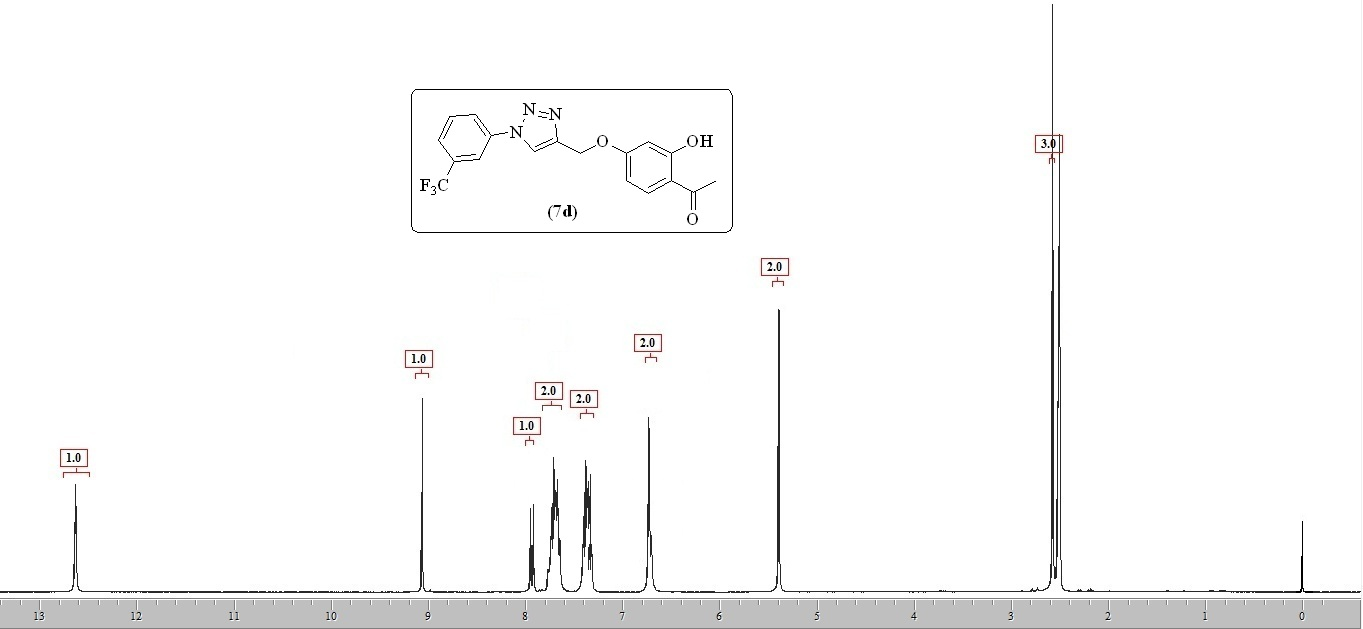 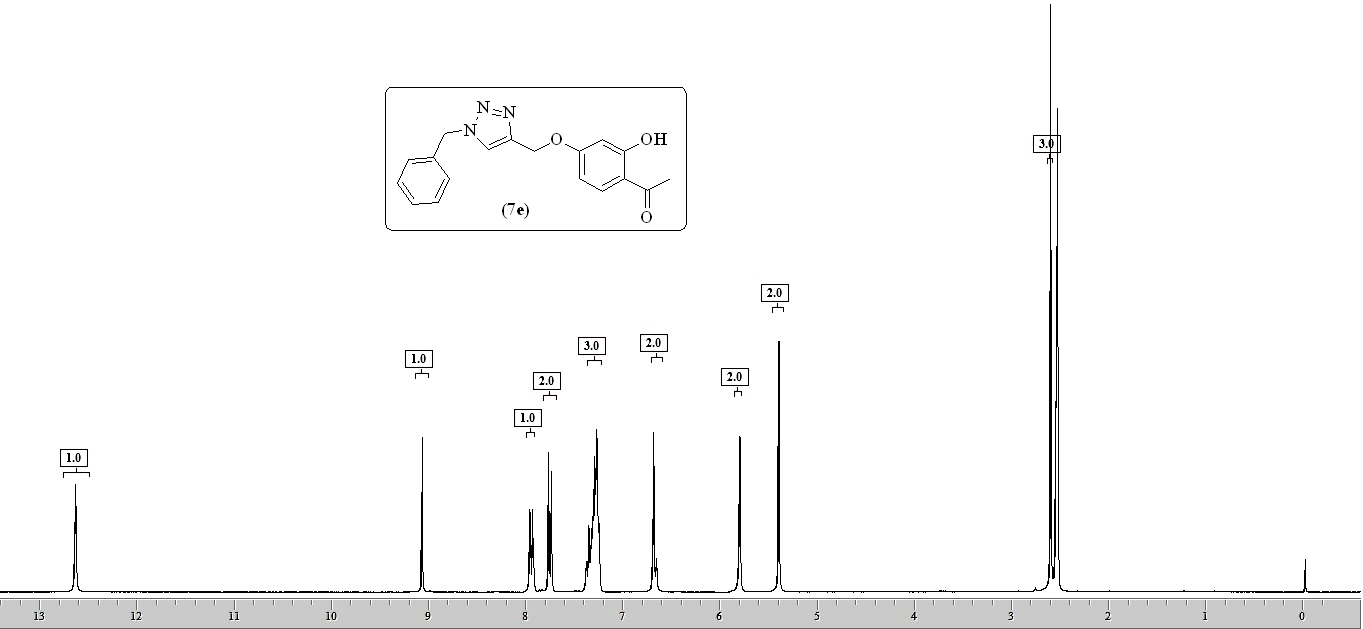 Mass Spectra of compounds 7a-d: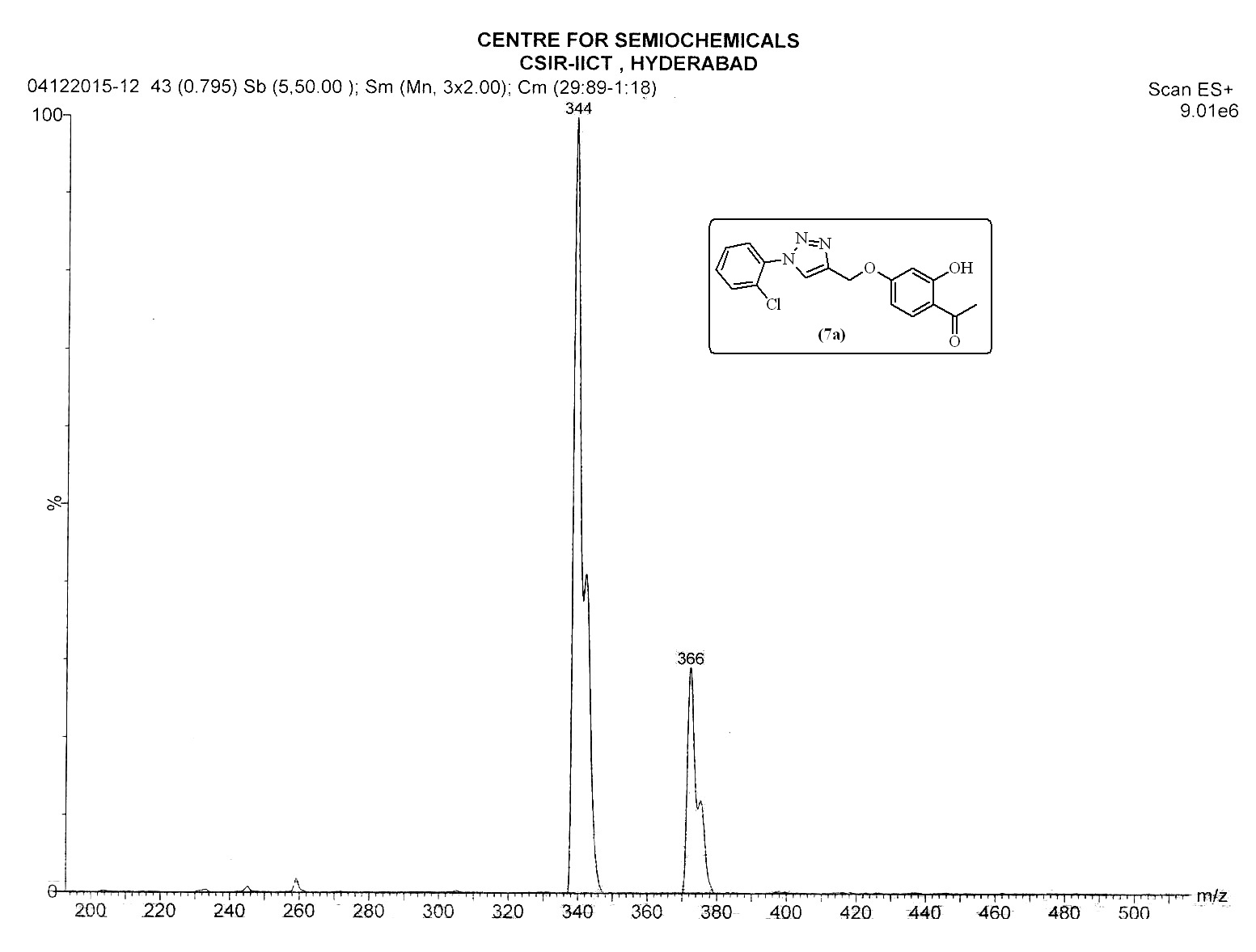 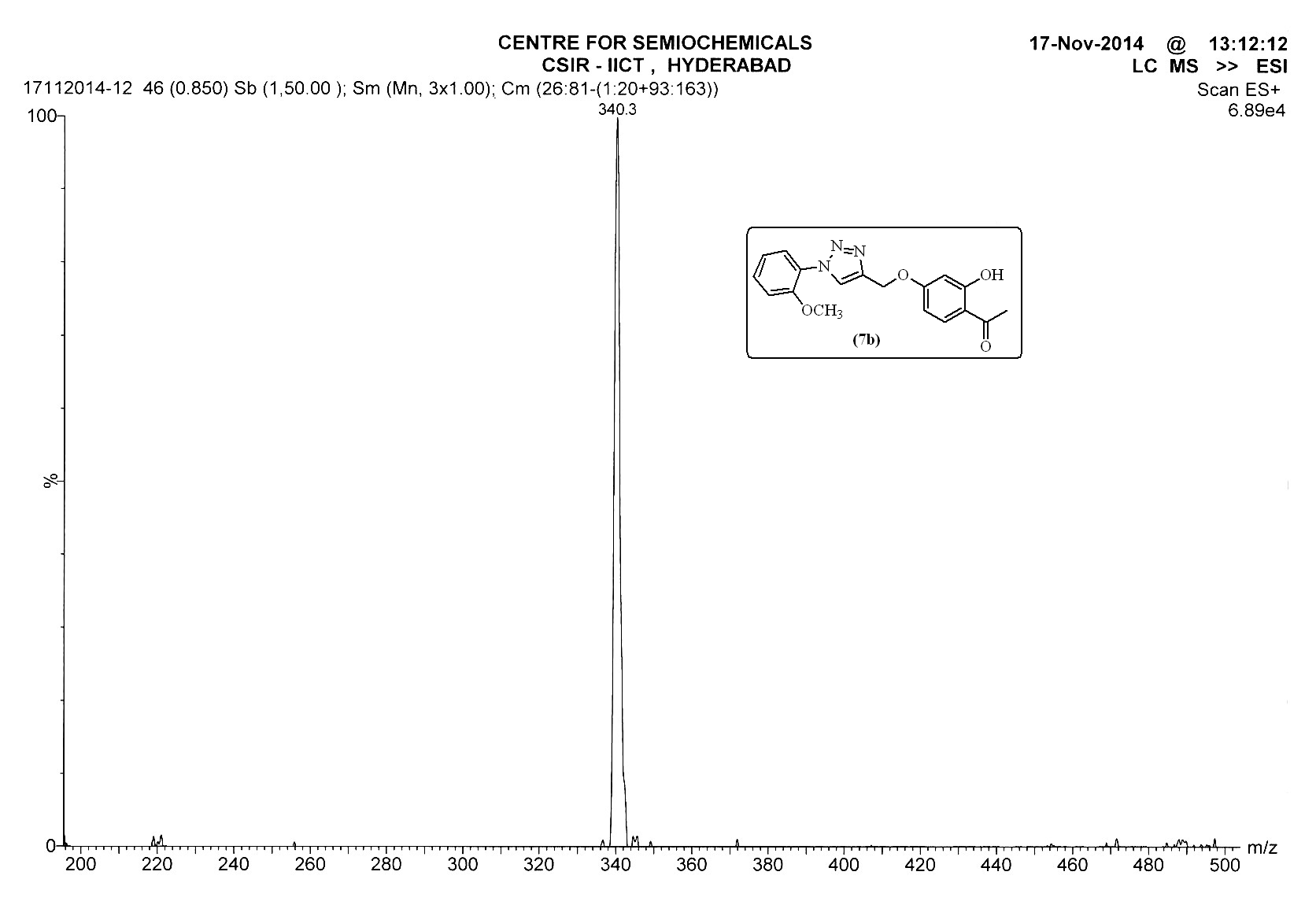 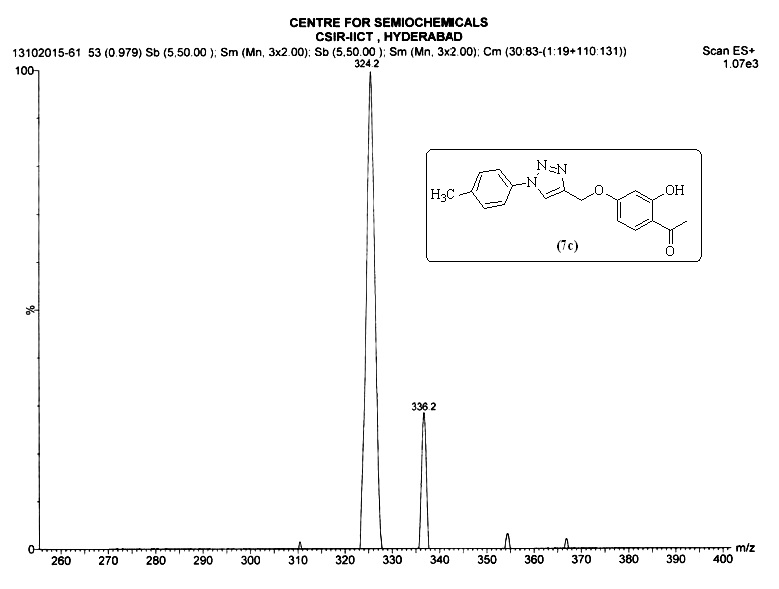 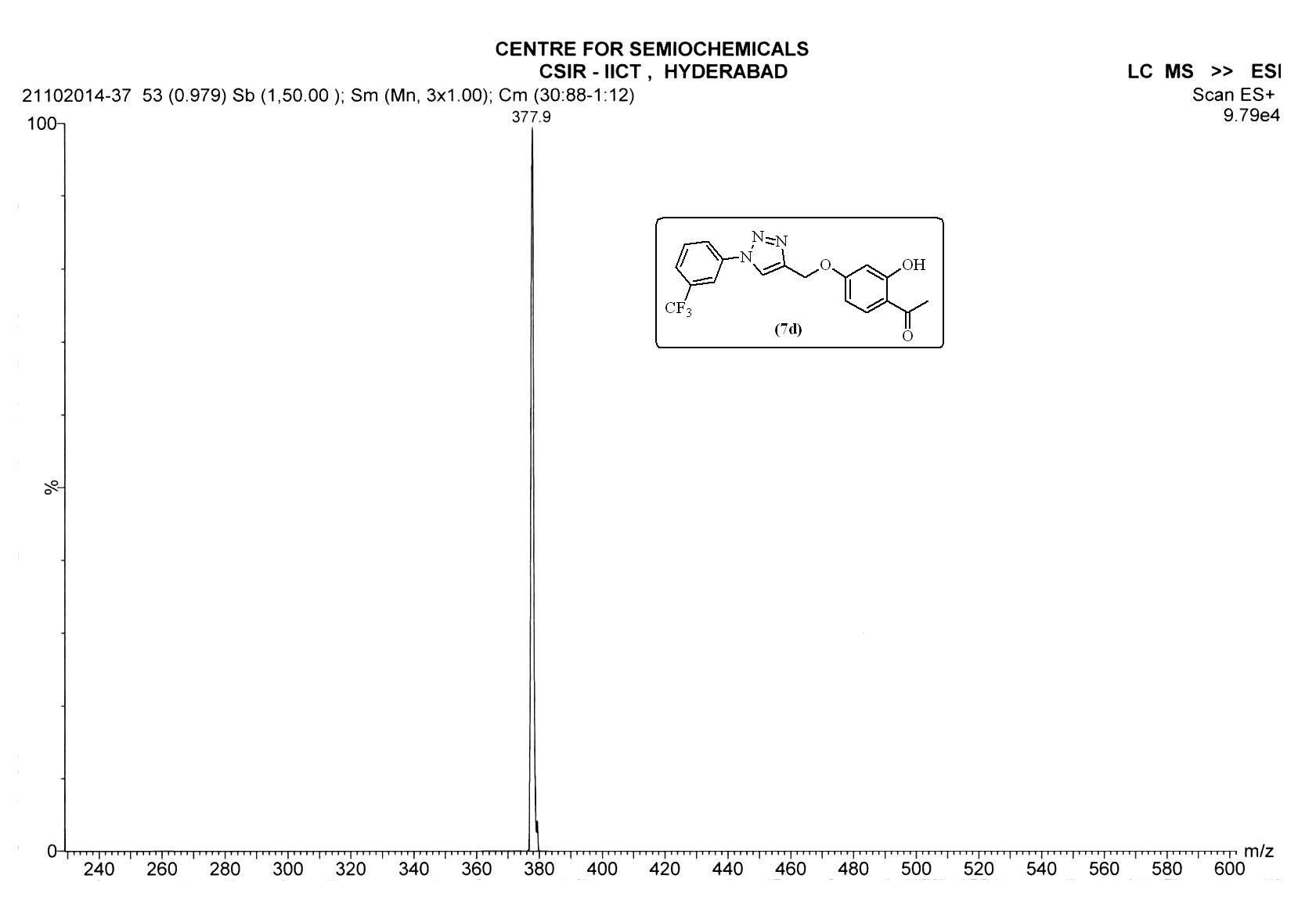 